PPDAQ Use CasesTable of Contents1 DAQ Dipswitch Controls	2 Enable/Disable RS-232	2.1 Primary Actors	2.2 Details	2.3 Scenarios	2.4 Requirements	2.5 Test Plan	2.6 Relationships	3 Enable/Disable USB	3.1 Primary Actors	3.2 Details	3.3 Scenarios	3.4 Requirements	3.5 Test Plan	3.6 Relationships	4 Enable/Disable Ethernet	4.1 Primary Actors	4.2 Details	4.3 Scenarios	4.4 Requirements	4.5 Test Plan	4.6 Relationships	5 Enable/Disable Test Mode	5.1 Primary Actors	5.2 Details	5.3 Scenarios	5.4 Requirements	5.5 Relationships	6 Enable/Disable Debug Mode	6.1 Primary Actors	6.2 Details	6.3 Scenarios	6.4 Requirements	6.5 Test Plan	6.6 Relationships	7 Read DIP Switches	7.1 Details	7.2 Scenarios	7.3 Requirements	7.4 Relationships	8 PPDAQ Command Protocol	9 Send Command	9.1 Primary Actors	9.2 Details	9.3 Scenarios	9.4 Requirements	9.5 Relationships	10 Receive Acknolwedgement	10.1 Primary Actors	10.2 Details	10.3 Relationships	11 RS-232 Input Stream	11.1 Details	11.2 Requirements	11.3 Relationships	12 USB Input Stream	12.1 Details	12.2 Requirements	12.3 Relationships	13 Ethernet Input Stream	13.1 Details	13.2 Requirements	13.3 Relationships	14 Command Syntax	14.1 Details	14.2 Scenarios	14.3 Requirements	14.4 Relationships	15 Process Commands	15.1 Details	15.2 Scenarios	15.3 Relationships	16 Syntax Errors	16.1 Details	16.2 Requirements	16.3 Test Plan	16.4 Relationships	17 Range Errors	17.1 Details	17.2 Requirements	17.3 Test Plan	17.4 Relationships	18 PPDAQ Commands	19 Timestamp	19.1 Primary Actors	19.2 Details	19.3 Scenarios	19.4 Requirements	19.5 Test Plan	19.6 Relationships	20 Reset	20.1 Primary Actors	20.2 Details	20.3 Scenarios	20.4 Requirements	20.5 Test Plan	20.6 Relationships	21 Version	21.1 Primary Actors	21.2 Details	21.3 Scenarios	21.4 Requirements	21.5 Test Plan	21.6 Relationships	22 Echo	22.1 Primary Actors	22.2 Details	22.3 Scenarios	22.4 Requirements	22.5 Test Plan	22.6 Relationships	23 Help	23.1 Primary Actors	23.2 Details	23.3 Scenarios	23.4 Requirements	23.5 Relationships	24 PPDIO Cmds	24.1 Primary Actors	24.2 Details	24.3 Scenarios	24.4 Requirements	24.5 Relationships	25 PPDIO::Polarity	25.1 Details	25.2 Scenarios	25.3 Requirements	25.4 Test Plan	25.5 Relationships	26 PPDIO::Pullup	26.1 Details	26.2 Scenarios	26.3 Requirements	26.4 Test Plan	26.5 Relationships	27 PPDIO::Boards	27.1 Details	27.2 Scenarios	27.3 Requirements	27.4 Relationships	28 PPDIO::Config	28.1 Details	28.2 Scenarios	28.3 Requirements	28.4 Test Plan	28.5 Relationships	29 PPDIO::Filter	29.1 Details	29.2 Scenarios	29.3 Requirements	29.4 Test Plan	29.5 Relationships	30 PPDIO::Debounce	30.1 Details	30.2 Scenarios	30.3 Requirements	30.4 Test Plan	30.5 Relationships	31 PPDIO::DIN	31.1 Details	31.2 Scenarios	31.3 Requirements	31.4 Test Plan	31.5 Relationships	32 PPDIO::DOUT	32.1 Details	32.2 Scenarios	32.3 Requirements	32.4 Test Plan	32.5 Relationships	33 PPDIO::Dir	33.1 Details	33.2 Scenarios	33.3 Requirements	33.4 Test Plan	33.5 Relationships	34 PPDO Cmds	34.1 Primary Actors	34.2 Details	34.3 Scenarios	34.4 Requirements	34.5 Relationships	35 PPDO::Boards	35.1 Details	35.2 Scenarios	35.3 Requirements	35.4 Test Plan	35.5 Relationships	36 PPDO::DOUT	36.1 Details	36.2 Scenarios	36.3 Requirements	36.4 Test Plan	36.5 Relationships	37 PPDO::DIN	37.1 Details	37.2 Scenarios	37.3 Requirements	37.4 Test Plan	37.5 Relationships	38 PPDO::Type	38.1 Details	38.2 Scenarios	38.3 Requirements	38.4 Test Plan	38.5 Relationships	39 PPAIO Cmds	39.1 Primary Actors	39.2 Details	39.3 Scenarios	39.4 Requirements	39.5 Relationships	40 PPAIO::Boards	40.1 Details	40.2 Scenarios	40.3 Requirements	40.4 Test Plan	40.5 Relationships	41 PPAIO::DACS	41.1 Details	41.2 Scenarios	41.3 Requirements	41.4 Test Plan	41.5 Relationships	42 PPAIO::ADCS	42.1 Details	42.2 Scenarios	42.3 Requirements	42.4 Test Plan	42.5 Relationships	43 PPAIO::Gain	43.1 Details	43.2 Scenarios	43.3 Requirements	43.4 Test Plan	43.5 Relationships	44 PPAIO::Filter	44.1 Details	44.2 Scenarios	44.3 Requirements	44.4 Test Plan	44.5 Relationships	45 PPAIO::AIN	45.1 Details	45.2 Scenarios	45.3 Requirements	45.4 Relationships	46 PPAIO::AOUT	46.1 Details	46.2 Scenarios	46.3 Requirements	46.4 Test Plan	46.5 Relationships	47 PPAIO::Type	47.1 Details	47.2 Scenarios	47.3 Requirements	47.4 Test Plan	1. DAQ Dipswitch Controls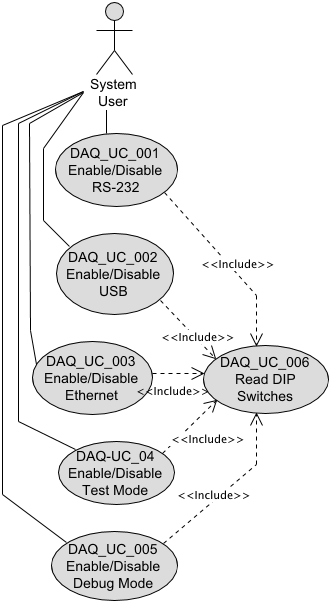 Generic PPDAQ Use Case Diagram 2. Enable/Disable RS-232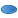 ID: DAQ_UC_001Enabling and disabling RS-232 communications to DAQ system.2.1. Primary Actors System User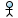 2.2. Details2.3. Scenarios2.3.1. Enable/Disable RS-2322.4. Requirements 2.4.1. DAQ_SRS_702_000:PPDAQ RS-232 Enabled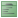 ID: DAQ_UC_001.DAQ_SRS_702_000Dip switch #1 on the Netburner MOD54415 controls enabling (on) or disabling (off) the RS-232 interface to the DAQ system. 2.4.2. DAQ_SRS_702_001:PPDAQ RS-232 TaskID: DAQ_UC_001.DAQ_SRS_702_001The PPDAQ software shall run a separate process to handle RS-232 commands if serial commands are enabled. 2.4.3. DAQ_SRS_702_002:PPDAQ RS-232 Task PriorityID: DAQ_UC_001.DAQ_SRS_702_002The serial task (process) shall run at a lower priority than the USB and Ethernet protocol tasks. 2.4.4. DAQ_SRS_703_000:PPDAQ RS-232 DisabledID: DAQ_UC_001.DAQ_SRS_703_000Dip switch #1 on the Netburner MOD54415 controls enabling (on) or disabling (off) the RS-232 interface to the DAQ system. 2.4.5. DAQ_SRS_703_001:PPDAQ RS-232 Task not InitializedID: DAQ_UC_001.DAQ_SRS_703_001The PPDAQ software shall not start the RS-232 serial task running if the serial protocol is disabled. 2.4.6. DAQ_SRS_723_000:PPDAQ Read DIP SwitchesID: DAQ_UC_001.DAQ_SRS_723_000The PPDAQ software shall allow the host software to read the current state of the DIP switches on the Netburner MOD45515 MOD-70 evaluation board. 2.4.7. DAQ_SRS_726_000:PPDAQ Command Source #1ID: DAQ_UC_001.DAQ_SRS_726_000The PPDAQ software shall accept commands from the UART1 serial port on the Netburner MOD45515 MOD-70 evaluation board if serial communications are enabled.2.5. Test PlanTesting Setup: DAQ_STP_002Testing Configurations: N/A2.6. Relationships 3. Enable/Disable USBID: DAQ_UC_002Enabling and disabling USB communications to DAQ system.3.1. Primary Actors System User3.2. Details3.3. Scenarios3.3.1. Enable/Disable USB3.4. Requirements 3.4.1. DAQ_SRS_705_000:PPDAQ USB EnabledID: DAQ_UC_002.DAQ_SRS_705_000The PPDAQ software shall activate the USB communications protocol if DIP switch #2 on the Netburner MOD45515 MOD-70 evaluation board is set to the on position. 3.4.2. DAQ_SRS_705_001:PPDAQ USB TaskID: DAQ_UC_002.DAQ_SRS_705_001The PPDAQ software shall start a separate task running for the USB protocol if the USB communications protocol is enabled. 3.4.3. DAQ_SRS_705_002:PPDAQ USB Task PriorityID: DAQ_UC_002.DAQ_SRS_705_002The USB task shall have a higher priority than the Ethernet and Serial protocol tasks. 3.4.4. DAQ_SRS_706_000:PPDAQ USB DisabledID: DAQ_UC_002.DAQ_SRS_706_000The PPDAQ software shall not activate the USB communications protocol if DIP switch #2 on the Netburner MOD45515 MOD-70 evaluation board is set to the off position. 3.4.5. DAQ_SRS_706_001:PPDAQ USB Task not StartedID: DAQ_UC_002.DAQ_SRS_706_001The PPDAQ software shall not start the USB task if DIP switch #2 on the Netburner MOD45515 MOD-70 evaluation board is set to the off position. 3.4.6. DAQ_SRS_727_000:PPDAQ Command Source #2ID: DAQ_UC_002.DAQ_SRS_727_000The PPDAQ software shall accept commands from the USB port on the Netburner MOD45515 MOD-70 evaluation board if USB communications are enabled.3.5. Test PlanTesting Setup: DAQ_STP_003Testing Configurations: N/A3.6. Relationships 4. Enable/Disable EthernetID: DAQ_UC_003Enabling and disabling Ethernet communications to DAQ system.4.1. Primary Actors System User4.2. Details4.3. Scenarios4.3.1. Enable/Disable Ethernet4.3.2. ethernetListenTask4.4. Requirements 4.4.1. DAQ_SRS_708_000:PPDAQ Ethernet IP AddressID: DAQ_UC_003.DAQ_SRS_708_000The PPDAQ software shall set the Ethernet IP address to a value in the range 192.168.2.70-192.168.2.73 based on DIP switch 5-6 settings on the Netburner. 4.4.2. DAQ_SRS_709_000:PPDAQ Ethernet IP Address 192.168.2.70ID: DAQ_UC_003.DAQ_SRS_709_000The PPDAQ software shall set the Ethernet IP address to 192.168.2.70 if the Netburner dip switches 5-6 are set to (off, off). 4.4.3. DAQ_SRS_710_000:PPDAQ Ethernet IP Address 192.168.2.71ID: DAQ_UC_003.DAQ_SRS_710_000The PPDAQ software shall set the Ethernet IP address to 192.168.2.71 if the Netburner dip switches 5-6 are set to (on, off). 4.4.4. DAQ_SRS_711_000:PPDAQ Ethernet IP Address 192.168.2.72ID: DAQ_UC_003.DAQ_SRS_711_000The PPDAQ software shall set the Ethernet IP address to 192.168.2.72 if the Netburner dip switches 5-6 are set to (off, on). 4.4.5. DAQ_SRS_712_000:PPDAQ Ethernet IP Address 192.168.2.73ID: DAQ_UC_003.DAQ_SRS_712_000The PPDAQ software shall set the Ethernet IP address to 192.168.2.73 if the Netburner dip switches 5-6are set to (on, on). 4.4.6. DAQ_SRS_716.5_000:PDAQ Ethernet DisabledID: DAQ_UC_003.DAQ_SRS_716.5_000The PPDAQ software shall disable Ethernet operation if the Netburner DIP switch 3 is in the off position. 4.4.7. DAQ_SRS_716_000:PPDAQ Ethernet EnabledID: DAQ_UC_003.DAQ_SRS_716_000The PPDAQ software shall enable Ethernet operation if the Netburner DIP switch 3 is in the on position 4.4.8. DAQ_SRS_716_001:PPDAQ Ethernet TaskID: DAQ_UC_003.DAQ_SRS_716_001The Ethernet listening task shall be started if Ethernet communications are enabled. 4.4.9. DAQ_SRS_716_002:PPDAQ Ethernet Task PriorityID: DAQ_UC_003.DAQ_SRS_716_002The  Ethernet listening task shall have a priority lower than the USB task but higher than the serial task. 4.4.10. DAQ_SRS_717_000:PPDAQ Ethernet PortID: DAQ_UC_003.DAQ_SRS_717_000The PPDAQ software shall communicate via Ethernet using socket port 0x5050 (decimal 20560, "PP", for "Plantation Productions"). 4.4.11. DAQ_SRS_718_000:PPDAQ Ethernet Multiple Clients enabledID: DAQ_UC_003.DAQ_SRS_718_000The PPDAQ software shall allow up to 5 Ethernet clients if the Netburner DIP switch #4 is set to the on position. 4.4.12. DAQ_SRS_718_001:PPDAQ Ethernet Multiple Clients DisabledID: DAQ_UC_003.DAQ_SRS_718_001The PPDAQ software shall only a single Ethernet client if the Netburner DIP switch #4 is set to the off position. 4.4.13. DAQ_SRS_728_000:PPDAQ Command Source #3ID: DAQ_UC_003.DAQ_SRS_728_000 4.4.14. DAQ_SRS_737_000:PPDAQ Maximum Ethernet Connections #1ID: DAQ_UC_003.DAQ_SRS_737_000The PPDAQ software shall only recognize a single connection on the Ethernet port if the Netburner DIP switch #4 is in the off position. 4.4.15. DAQ_SRS_738_000:PPDAQ Maximum Ethernet Connections #2ID: DAQ_UC_003.DAQ_SRS_738_000The PPDAQ software shall only recognize up to five connections on the Ethernet port if the Netburner DIP switch #4 is in the on position. 4.4.16. DAQ_SRS_738_001:PPDAQ Ethernet Command Processing TasksID: DAQ_UC_003.DAQ_SRS_738_001The PPDAQ software shall start a new process to handle command processing for each connection. 4.4.17. DAQ_SRS_738_002:PPDAQ Ethernet Command Task PrioritiesID: DAQ_UC_003.DAQ_SRS_738_002The PPDAQ command processing tasks shall each have a different priority that is higher than the priority of the Ethernet listening task and less than the priority of the USB command task.4.5. Test PlanTesting Setup: DAQ_STP_004Testing Configurations: N/A4.6. Relationships 5. Enable/Disable Test ModeID: DAQ-UC_04Enabling and disabling test mode on DAQ system.5.1. Primary Actors System User5.2. Details5.3. Scenarios5.3.1. Enable/Disable Test Mode5.4. Requirements 5.4.1. DAQ_SRS_719_000:PPDAQ Unit Test Mode EnabledID: DAQ-UC_04.DAQ_SRS_719_000The PPDAQ software shall operate in a special "unit test" mode if the Netburner dip switch #7 is set to the on position. 5.4.2. DAQ_SRS_720_000:PPDAQ Unit Test Mode DisabledID: DAQ-UC_04.DAQ_SRS_720_000The PPDAQ software shall operate in the normal (non-test) mode if the Netburner dip switch #7 is set to the off position. 5.4.3. DAQ_SRS_723_000:PPDAQ Read DIP Switches5.5. Relationships 6. Enable/Disable Debug ModeID: DAQ_UC_005Enabling and disabling debug output on DAQ system.6.1. Primary Actors System User6.2. Details6.3. Scenarios6.3.1. Enable/Disable Debug Mode6.4. Requirements 6.4.1. DAQ_SRS_721_001:PPDAQ Debug Mode EnabledID: DAQ_UC_005.DAQ_SRS_721_001The PPDAQ software shall operate in a special "debug" mode if the Netburner dip switch #8 is set to the on position and USB (dip sw #2) is not enabled. 6.4.2. DAQ_SRS_721_002:PPDAQ Debug Mode DisabledID: DAQ_UC_005.DAQ_SRS_721_002The PPDAQ software shall operate in the normal (non-debug) mode if the Netburner dip switch #8 is set to the off position.6.5. Test PlanTesting Setup: DAQ_STP_002Testing Configurations: N/A6.6. Relationships 7. Read DIP SwitchesID: DAQ_UC_006Read the dip switches as an 8-bit value.7.1. Details7.2. Scenarios7.2.1. Read DIP Switches7.3. Requirements 7.3.1. DAQ_SRS_723_000:PPDAQ Read DIP SwitchesID: DAQ_UC_006.DAQ_SRS_723_000The PPDAQ software shall allow the host software to read the current state of the DIP switches on the Netburner MOD45515 MOD-70 evaluation board.7.4. Relationships8. PPDAQ Command Protocol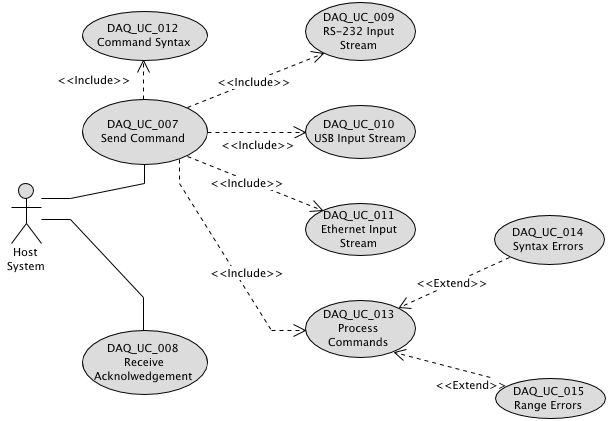 Description of commands the PPDAQ system supports. 9. Send CommandID: DAQ_UC_007The host system sends a command (via one of the input streams) to the DAQ system for processing.9.1. Primary Actors Host System9.2. Details9.3. Scenarios9.3.1. Command Acceptance9.4. Requirements 9.4.1. DAQ_SRS_725_000:PPDAQ Command ProtocolID: DAQ_UC_007.DAQ_SRS_725_000The PPDAQ software shall wait for a command from the host, process that command, and respond to the host. 9.4.2. DAQ_SRS_729_000:PPDAQ Command FormatID: DAQ_UC_007.DAQ_SRS_729_000The PPDAQ software shall processing commands consisting of lines of ASCII text terminated by a new-line character ('\n', 0xA, line-feed). An optional carriage return ("\r", 0xD) may precede the line feed.9.5. Relationships 10. Receive AcknolwedgementID: DAQ_UC_008The system collects the acknowledgement built by a command and transmits it to the host.10.1. Primary Actors Host System10.2. Details10.3. Relationships 11. RS-232 Input StreamID: DAQ_UC_009Read a stream of characters from the COM1 (RS-232) port if RS-232 command input is enabled.11.1. Details11.2. Requirements 11.2.1. DAQ_SRS_726_000:PPDAQ Command Source #1ID: DAQ_UC_009.DAQ_SRS_726_000The PPDAQ software shall accept commands from the UART1 serial port on the Netburner MOD45515 MOD-70 evaluation board if serial communications are enabled. 11.3. Relationships 12. USB Input StreamID: DAQ_UC_010Read a stream of characters from the USB port if USB input is enabled.12.1. Details12.2. Requirements 12.2.1. DAQ_SRS_727_000:PPDAQ Command Source #2ID: DAQ_UC_010.DAQ_SRS_727_000The PPDAQ software shall accept commands from the USB port on the Netburner MOD45515 MOD-70 evaluation board if USB communications are enabled.12.3. Relationships 13. Ethernet Input StreamID: DAQ_UC_011Read a stream of characters from the Ethernet input if Ethernet communications is enabled. Note: if multiple Ethernet ports are enabled, up to five concurrent input streams from the Ethernet are possible.13.1. Details13.2. Requirements 13.2.1. DAQ_SRS_728_000:PPDAQ Command Source #3ID: DAQ_UC_011.DAQ_SRS_728_000The PPDAQ software shall accept commands from the Ethernet port on the Netburner MOD45515 MOD-70 evaluation board if Ethernet communications are enabled.13.3. Relationships 14. Command SyntaxID: DAQ_UC_012The input string syntax used by DAQ system commands.14.1. Details14.2. Scenarios14.2.1. Scenario14.3. Requirements 14.3.1. DAQ_SRS_729_000:PPDAQ Command FormatID: DAQ_UC_012.DAQ_SRS_729_000The PPDAQ software shall processing commands consisting of lines of ASCII text terminated by a new-line character ('\n', 0xA, line-feed). An optional carriage return ("\r", 0xD) may precede the line feed. 14.3.2. DAQ_SRS_730_000:PPDAQ Command SyntaxID: DAQ_UC_012.DAQ_SRS_730_000The PPDAQ command syntax shall take the following basic form:             <command>  <subcommand> <arguments>   Note: the syntax for the arguments depends on the particular command. Some commands may not allow any arguments or even subcommands, some may require a fixed number of arguments, some may allow a variable number of arguments. Whitespace (spaces or tabs) must separate commands from arguments and arguments from one another. 14.3.3. DAQ_SRS_731_000:PPDAQ Command Case InsensitiveID: DAQ_UC_012.DAQ_SRS_731_000PPDAQ commands shall be case insensitive. 14.3.4. DAQ_SRS_732_000:PPDAQ Whitespace IgnoredID: DAQ_UC_012.DAQ_SRS_732_000PPDAQ commands shall allow zero or more white space characters (spaces and tabs) around any command or argument.14.4. Relationships 15. Process CommandsID: DAQ_UC_013Given an array of "words" from an input line (this array is provided by DAQ_UC_012), the command process analyzes the command, checks for errors (syntax or range), performs the operation associated with the command.15.1. Details15.2. Scenarios15.2.1. Scenario15.3. Relationships 16. Syntax ErrorsID: DAQ_UC_014Generate an appropriate syntax error if a command is syntactically incorrect.16.1. Details16.2. Requirements 16.2.1. DAQ_SRS_*_012:PPDIO96 Config Response #3ID: DAQ_UC_014.DAQ_SRS_*_012The PPDIO CONFIG command shall return a syntax error if it is mal-formed. 16.2.2. DAQ_SRS_1000_000:PPAIO FILTER Response #2ID: DAQ_UC_014.DAQ_SRS_1000_000If the "ppaio FILTER board port filter" contains a syntax error (other than a value out of range), then the software shall return the following response:               Error: syntax: command line \n 16.2.3. DAQ_SRS_1021_000:PPAIO AOUT Response #7ID: DAQ_UC_014.DAQ_SRS_1021_000In response to a  "ppaio aout board xxx­0 xxx1 xxx2 xxx3" command where the command is mal-formed, the software shall return the following error acknowledgement:               Error: syntax: command_line \n 16.2.4. DAQ_SRS_1026_000:PPAIO AOUT Response #12ID: DAQ_UC_014.DAQ_SRS_1026_000In response to a  "ppaio aout board port xxxx" command where the command is mal-formed, the software shall return the following error acknowledgement:               Error: syntax: command_line \n 16.2.5. DAQ_SRS_1027_000:PPAIO AOUT Response #13ID: DAQ_UC_014.DAQ_SRS_1027_000In response to a  "ppaio aout board port value" command where the command is mal-formed, the software shall return the following error acknowledgement:               Error: syntax: command_line \n 16.2.6. DAQ_SRS_1032_000:PPAIO AOUT Response #4ID: DAQ_UC_014.DAQ_SRS_1032_000In response to a  "ppaio type board port se_de" command where the command is mal-formed, the software shall return the following error acknowledgement:               Error: syntax: command_line \n 16.2.7. DAQ_SRS_1034_000:PPAIO Mal-Formed CommandID: DAQ_UC_014.DAQ_SRS_1034_000If a "ppaio" command is not handled by any of the other requirements, the software shall respond with the following error acknowledgement:               Error: syntax: command_line \n 16.2.8. DAQ_SRS_787_000:PPDIO96 Boards Response #3ID: DAQ_UC_014.DAQ_SRS_787_000The PPDIO boards command shall return "Error: syntax: command_line" if the command is otherwise syntactically incorrect. 16.2.9. DAQ_SRS_791_000:PPDIO96 DIR Response #2ID: DAQ_UC_014.DAQ_SRS_791_000If the "ppdio dir board bank io" contains a syntax error (other than a value out of range), then the software shall return the following response:               Error: syntax: command line \n  16.2.10. DAQ_SRS_798_000:PPDIO96 PULLUP Response #2ID: DAQ_UC_014.DAQ_SRS_798_000If the "ppdio pullup board bank bit pullup" contains a syntax error (other than a value out of range), then the software shall return the following response:             Error: syntax: command line \n  16.2.11. DAQ_SRS_801.9_011:PPDIO96 PULLUP #4 Response #11ID: DAQ_UC_014.DAQ_SRS_801.9_011If the "ppdio pullup board pu0 pu1 pu2 pu3 pu4 pu5 pu6 pu7" command contains a contains a syntax error (other than a value out of range), then the software shall return the following response:             Error: syntax: command line \n 16.2.12. DAQ_SRS_805_000:PPDIO96 POLARITY Response #2ID: DAQ_UC_014.DAQ_SRS_805_000If the "ppdio pol board bank bit polarity" contains a syntax error (other than a value out of range), then the software shall return the following response:               Error: syntax: command line \n 16.2.13. DAQ_SRS_810.6_001:PPDIO96 POLARITY #2 Response #2ID: DAQ_UC_014.DAQ_SRS_810.6_001If the "ppdio pol board bank polarity" contains a syntax error (other than a value out of range), then the software shall return the following response:               Error: syntax: command line \n 16.2.14. DAQ_SRS_810.9_011:PPDIO96 POLARITY #4 Response #11ID: DAQ_UC_014.DAQ_SRS_810.9_011If the "ppdio polarity board pu0 pu1 pu2 pu3 pu4 pu5 pu6 pu7" command contains a contains a syntax error (other than a value out of range), then the software shall return the following response:               Error: syntax: command line \n 16.2.15. DAQ_SRS_814_000:PPDIO96 FILTER Response #2ID: DAQ_UC_014.DAQ_SRS_814_000If the "ppdio filter board bank bit filter" contains a syntax error (other than a value out of range), then the software shall return the following response:               Error: syntax: command line \n  16.2.16. DAQ_SRS_822_000:PPDIO96 DEBOUNCE Response #2ID: DAQ_UC_014.DAQ_SRS_822_000If the "ppdio debounce board bank bit value" contains a syntax error (other than a value out of range), then the software shall return the following response:               Error: syntax: command line \n  16.2.17. DAQ_SRS_834_004:PPDIO96 DIN Response #4ID: DAQ_UC_014.DAQ_SRS_834_004If the "ppdio din board bank bit" contains a syntax error (other than a value out of range), then the software shall return the following response:               Error: syntax: command line \n  16.2.18. DAQ_SRS_845_000:PPDIO96 DOUT Response #7ID: DAQ_UC_014.DAQ_SRS_845_000In response to a  "ppdio dout board xxx­0 xxx1 xxx2 xxx3 xxx4 xxx5 xxx6 xxx7" command where the command is mal-formed, the software shall return the following error acknowledgement:             Error: syntax: command_line \n 16.2.19. DAQ_SRS_850_000:PPDIO96 DOUT Response #12ID: DAQ_UC_014.DAQ_SRS_850_000In response to a  "ppdio dout board bank xxx" command where the command is mal-formed, the software shall return the following error acknowledgement:               Error: syntax: command_line \n 16.2.20. DAQ_SRS_856_000:PPDIO96 DOUT Response #17ID: DAQ_UC_014.DAQ_SRS_856_000In response to a  "ppdio dout board bank bit value" command where the command is mal-formed, the software shall return the following error acknowledgement:               Error: syntax: command_line \n 16.2.21. DAQ_SRS_857_000:PPDIO96 Mal-Formed CommandID: DAQ_UC_014.DAQ_SRS_857_000If a "ppdio" command is not handled by any of the other requirements, the software shall respond with the following error acknowledgement:               Error: syntax: command_line \n 16.2.22. DAQ_SRS_914_000:PPDO BOARDS Command Response #3ID: DAQ_UC_014.DAQ_SRS_914_000If the "ppdo boards boards" command is mal-formed, then the software shall return the following error acknowledgement:               Error: syntax: command_line \n 16.2.23. DAQ_SRS_920_000:PPDO DOUT #1 Response #4ID: DAQ_UC_014.DAQ_SRS_920_000In response to a  "ppdo dout board xxxx" command where the command is mal-formed, the software shall return the following error acknowledgement:               Error: syntax: command_line \n 16.2.24. DAQ_SRS_920_001:PPDO DOUT #2 Response #5ID: DAQ_UC_014.DAQ_SRS_920_001In response to a  "ppdo dout board bits xxxx" command where the command is mal-formed, the software shall return the following error acknowledgement:               Error: syntax: command_line \n 16.2.25. DAQ_SRS_924_000:PPDO DIN Response #3ID: DAQ_UC_014.DAQ_SRS_924_000In response to a  "ppdo din board bits" command where the command is mal-formed, the software shall return the following error acknowledgement:               Error: syntax: command_line \n 16.2.26. DAQ_SRS_928_000:PPDO DIN Response #6ID: DAQ_UC_014.DAQ_SRS_928_000In response to a  "ppdo din board" command where the command is mal-formed, the software shall return the following error acknowledgement:               Error: syntax: command_line \n 16.2.27. DAQ_SRS_932_000:PPDO TYPE Response #3ID: DAQ_UC_014.DAQ_SRS_932_000In response to a  "ppdo type board" command where the command is mal-formed, the software shall return the following error acknowledgement:             Error: syntax: command_line \n 16.2.28. DAQ_SRS_937_000:PPDO TYPE Response #7ID: DAQ_UC_014.DAQ_SRS_937_000In response to a  "ppdo type boadr type" command where the command is mal-formed, the software shall return the following error acknowledgement:               Error: syntax: command_line \n 16.2.29. DAQ_SRS_989_000:PPAIO Boards Response #3ID: DAQ_UC_014.DAQ_SRS_989_000The PPAIO boards command shall return "Error: syntax: command_line" if the command is otherwise syntactically incorrect. 16.2.30. DAQ_SRS_989_006:PPAIO DACS Response #4ID: DAQ_UC_014.DAQ_SRS_989_006The “ppaio dacs board dacs” command shall return a syntax error it cannot otherwise parse the command. 16.2.31. DAQ_SRS_993_000:PPAIO Gain Response #2ID: DAQ_UC_014.DAQ_SRS_993_000If the "ppaio gain board  port  gain" contains a syntax error (other than a value out of range), then the software shall return the following response:               Error: syntax: command line \n16.3. Test PlanTesting Setup: DAQ_STP_005
DAQ_STP_009
DAQ_STP_010
DAQ_STP_011
DAQ_STP_012Testing Configurations: N/A16.4. Relationships 17. Range ErrorsID: DAQ_UC_015Generate an appropriate rahge error if an argument's value is out of range.17.1. Details17.2. Requirements 17.2.1. DAQ_SRS_1001_000:PPAIO FILTER Response #3ID: DAQ_UC_015.DAQ_SRS_1001_000If the "ppaio FILTER board port filter" contains a board value that is out of range (0 or a value greater than the number of specified boards), then the software shall return the following response:             Error: range: command line \n  17.2.2. DAQ_SRS_1002_000:PPAIO FILTER Response #4ID: DAQ_UC_015.DAQ_SRS_1002_000If the "ppaio FILTER board port filter" contains a port value that is out of range (not in 0-F), then the software shall return the following response:             Error: range: command line \n  17.2.3. DAQ_SRS_1003_000:PPAIO FILTER Response #5ID: DAQ_UC_015.DAQ_SRS_1003_000If the "ppaio FILTER board port filter" contains a port value that odd and is part of a double-ended analog input channel, then the software shall return the following response:             Error: range: command line \n  17.2.4. DAQ_SRS_1004_000:PPAIO FILTER Response #6ID: DAQ_UC_015.DAQ_SRS_1004_000If the "ppaio FILTER board port filter" contains a filter value that is out of range (not in 0..5), then the software shall return the following response:             Error: range: command line \n   17.2.5. DAQ_SRS_1010_001:PPAIO AIN Response #2aID: DAQ_UC_015.DAQ_SRS_1010_001In response to a "ppaio ain board" command, where board is outside the range zero through the number of installed boards minus one, the system shall return the error:             Error: range: command line \n  17.2.6. DAQ_SRS_1011_001:PPAIO AIN Response #3aID: DAQ_UC_015.DAQ_SRS_1011_001In response to a "ppaio ain board port" command, where board is outside the range zero through the number of installed boards minus one, the system shall return the error:             Error: range: command line \n  17.2.7. DAQ_SRS_1011_002:PPAIO AIN Response #3bID: DAQ_UC_015.DAQ_SRS_1011_002In response to a "ppaio ain board port" command, where port is outside the range 0-F, the system shall return the error:             Error: range: command line \n 17.2.8. DAQ_SRS_1011_003:PPAIO AIN Response #3cID: DAQ_UC_015.DAQ_SRS_1011_003In response to a "ppaio ain board port" command, where port is odd and is set up for double-ended operation, the system shall return the error:             Error: range: command line \n 17.2.9. DAQ_SRS_1019_000:PPAIO AOUT Response #5ID: DAQ_UC_015.DAQ_SRS_1019_000In response to a  "ppaio aout board xxx0 xxx1 … xxx3" command where the board value is outside the range 0..(# installed boards minus one), the software shall return the following error acknowledgement:             Error: range: command_line \n 17.2.10. DAQ_SRS_1020_000:PPAIO AOUT Response #6ID: DAQ_UC_015.DAQ_SRS_1020_000In response to a  "ppaio aout board xxx0 xxx1 … xxx3" command where one or more of the hexadecmial values are out of range (0-FFFF), the PPDAQ software shall return the following error acknowledgement:             Error: range: command_line \n 17.2.11. DAQ_SRS_1020_001:PPAIO AOUT Response #6aID: DAQ_UC_015.DAQ_SRS_1020_001In response to a  "ppaio aout board xxx0 xxx1 … xxx3" command where xxx0 is out of range (0-FFFF), the PPDAQ software shall return the following error acknowledgement:             Error: range: command_line \n 17.2.12. DAQ_SRS_1020_002:PPAIO AOUT Response #6bID: DAQ_UC_015.DAQ_SRS_1020_002In response to a  "ppaio aout board xxx0 xxx1 … xxx3" command where xxx1 is out of range (0-FFFF), the PPDAQ software shall return the following error acknowledgement:             Error: range: command_line \n 17.2.13. DAQ_SRS_1020_003:PPAIO AOUT Response #6cID: DAQ_UC_015.DAQ_SRS_1020_003In response to a  "ppaio aout board xxx0 xxx1 … xxx35" command where xxx2 is out of range (0-FFFF), the PPDAQ software shall return the following error acknowledgement:             Error: range: command_line \n 17.2.14. DAQ_SRS_1020_004:PPAIO AOUT Response #6dID: DAQ_UC_015.DAQ_SRS_1020_004In response to a  "ppaio aout board xxx0 xxx1 … xxx3" command where xxx3 is out of range (0-FFFF), the PPDAQ software shall return the following error acknowledgement:             Error: range: command_line \n 17.2.15. DAQ_SRS_1023_000:PPAIO AOUT Response #9ID: DAQ_UC_015.DAQ_SRS_1023_000In response to a  "ppaio aout board port xxxx" command where the board value is outside the range 1..8, the PPDAQ software shall return the following error acknowledgement:             Error: range: command_line \n 17.2.16. DAQ_SRS_1024_000:PPAIO AOUT Response #10ID: DAQ_UC_015.DAQ_SRS_1024_000In response to a  "ppaio aout board port xxxx" command where the port value is outside the range 0..F, the PPDAQ software shall return the following error acknowledgement:             Error: range: command_line \n 17.2.17. DAQ_SRS_1024_001:PPAIO AOUT Response #10aID: DAQ_UC_015.DAQ_SRS_1024_001In response to a  "ppaio aout board port xxxx" command where the port value is odd and that particular port is not single-ended, the PPDAQ software shall return the following error acknowledgement:             Error: range: command_line \n 17.2.18. DAQ_SRS_1025_000:PPAIO AOUT Response #11ID: DAQ_UC_015.DAQ_SRS_1025_000In response to a  "ppaio aout board port xxxx" command where the hexadecmial output value is out of range (0-FFF), the PPDAQ software shall return the following error acknowledgement:             Error: range: command_line \n 17.2.19. DAQ_SRS_1029_000:PPAIO TYPE Response #1ID: DAQ_UC_015.DAQ_SRS_1029_000In response to a  "ppaio type board port se_de" command where the hexadecmial board value is out of range (0-7), the PPDAQ software shall return the following error acknowledgement:             Error: range: command_line \n  17.2.20. DAQ_SRS_1030_000:PPAIO TYPE Response #2ID: DAQ_UC_015.DAQ_SRS_1030_000In response to a  "ppaio type board port se_de" command where the hexadecmial port value is out of range (0-F), the PPDAQ software shall return the following error acknowledgement:             Error: range: command_line \n  17.2.21. DAQ_SRS_1031_000:PPAIO TYPE Response #3ID: DAQ_UC_015.DAQ_SRS_1031_000In response to a  "ppaio type board port se_de" command where the hexadecmial se_de value is out of range (0-1), the PPDAQ software shall return the following error acknowledgement:             Error: range: command_line \n 17.2.22. DAQ_SRS_786_000:PPDIO96 Boards Response #2ID: DAQ_UC_015.DAQ_SRS_786_000The PPDIO boards command shall return "Error: range: command_line" if the boards argument is outside the range 0-6. 17.2.23. DAQ_SRS_792_000:PPDIO96 DIR Response #3ID: DAQ_UC_015.DAQ_SRS_792_000If the "ppdio dir board bank io" contains a board value that is out of range (0 or a value greater than the number of specified boards), then the software shall return the following response:               Error: range: command line \n 17.2.24. DAQ_SRS_793_000:PPDIO96 DIR Response #4ID: DAQ_UC_015.DAQ_SRS_793_000If the "ppdio dir board bank io" contains a bank value that is out of range (not in 0..7), then the software shall return the following response:               Error: range: command line \n 17.2.25. DAQ_SRS_794_000:PPDIO96 DIR Response #5ID: DAQ_UC_015.DAQ_SRS_794_000If the "ppdio dir board bank io" contains an io value that is out of range (not zero or one), then the software shall return the following response:             Error: range: command line \n  17.2.26. DAQ_SRS_799_000:PPDIO96 PULLUP Response #3ID: DAQ_UC_015.DAQ_SRS_799_000If the "ppdio pullup board bank bit pullup" contains a board value that is out of range (0 or a value greater than the number of previously specified boards), then the software shall return the following response:             Error: range: command line \n  17.2.27. DAQ_SRS_800_000:PPDIO96 PULLUP Response #4ID: DAQ_UC_015.DAQ_SRS_800_000If the "ppdio pullup board bank bit pullup" contains a bank value that is out of range (not in 0..7), then the software shall return the following response:             Error: range: command line \n  17.2.28. DAQ_SRS_801.6_001:PPDIO96 PULLUP #2 Response #2ID: DAQ_UC_015.DAQ_SRS_801.6_001If the "ppdio pullup board bank value" contains a board value that is out of range (0 or a value greater than the number of previously specified boards), then the software shall return the following response:               Error: range: command line \n 17.2.29. DAQ_SRS_801.6_002:PPDIO96 PULLUP #2 Response #3ID: DAQ_UC_015.DAQ_SRS_801.6_002If the "ppdio pullup board bank value" contains a bank value that is out of range (0..7), then the software shall return the following response:               Error: range: command line \n  17.2.30. DAQ_SRS_801.6_003:PPDIO96 PULLUP #2 Response #4ID: DAQ_UC_015.DAQ_SRS_801.6_003If the "ppdio pullup board bank value" contains a value value that is out of range (0..fff), then the software shall return the following response:               Error: range: command line \n  17.2.31. DAQ_SRS_801.8_001:PPDIO96 PULLUP #3 Response #2ID: DAQ_UC_015.DAQ_SRS_801.8_001If the "ppdio pullup board bank" contains a board value that is out of range (0 or a value greater than the number of previously specified boards), then the software shall return the following response:               Error: range: command line \n 17.2.32. DAQ_SRS_801.8_002:PPDIO96 PULLUP #3 Response #3ID: DAQ_UC_015.DAQ_SRS_801.8_002If the "ppdio pullup board bank" contains a bank value that is out of range (0..7), then the software shall return the following response:               Error: range: command line \n  17.2.33. DAQ_SRS_801.9_002:PPDIO96 PULLUP #4 Response #2ID: DAQ_UC_015.DAQ_SRS_801.9_002If the "ppdio pullup board pu0 pu1 pu2 pu3 pu4 pu5 pu6 pu7" command contains a board value that is out of range (0 or a value greater than the number of previously specified boards), then the software shall return the following response:             Error: range: command line \n 17.2.34. DAQ_SRS_801.9_003:PPDIO96 PULLUP #4 Response #3ID: DAQ_UC_015.DAQ_SRS_801.9_003If the "ppdio pullup board pu0 pu1 pu2 pu3 pu4 pu5 pu6 pu7" command contains a pu0 value that is out of range (0 or a value greater than 0xFFF), then the software shall return the following response:               Error: range: command line \n 17.2.35. DAQ_SRS_801.9_004:PPDIO96 PULLUP #4 Response #4ID: DAQ_UC_015.DAQ_SRS_801.9_004If the "ppdio pullup board pu0 pu1 pu2 pu3 pu4 pu5 pu6 pu7" command contains a pu1 value that is out of range (0 or a value greater than 0xFFF), then the software shall return the following response:               Error: range: command line \n 17.2.36. DAQ_SRS_801.9_005:PPDIO96 PULLUP #4 Response #5ID: DAQ_UC_015.DAQ_SRS_801.9_005If the "ppdio pullup board pu0 pu1 pu2 pu3 pu4 pu5 pu6 pu7" command contains a pu2 value that is out of range (0 or a value greater than 0xFFF), then the software shall return the following response:             Error: range: command line \n 17.2.37. DAQ_SRS_801.9_006:PPDIO96 PULLUP #4 Response #6ID: DAQ_UC_015.DAQ_SRS_801.9_006If the "ppdio pullup board pu0 pu1 pu2 pu3 pu4 pu5 pu6 pu7" command contains a pu3 value that is out of range (0 or a value greater than 0xFFF), then the software shall return the following response:               Error: range: command line \n 17.2.38. DAQ_SRS_801.9_007:PPDIO96 PULLUP #4 Response #7ID: DAQ_UC_015.DAQ_SRS_801.9_007If the "ppdio pullup board pu0 pu1 pu2 pu3 pu4 pu5 pu6 pu7" command contains a pu4 value that is out of range (0 or a value greater than 0xFFF), then the software shall return the following response:               Error: range: command line \n 17.2.39. DAQ_SRS_801.9_008:PPDIO96 PULLUP #4 Response #8ID: DAQ_UC_015.DAQ_SRS_801.9_008If the "ppdio pullup board pu0 pu1 pu2 pu3 pu4 pu5 pu6 pu7" command contains a pu5 value that is out of range (0 or a value greater than 0xFFF), then the software shall return the following response:             Error: range: command line \n 17.2.40. DAQ_SRS_801.9_009:PPDIO96 PULLUP #4 Response #9ID: DAQ_UC_015.DAQ_SRS_801.9_009If the "ppdio pullup board pu0 pu1 pu2 pu3 pu4 pu5 pu6 pu7" command contains a pu6 value that is out of range (0 or a value greater than 0xFFF), then the software shall return the following response:             Error: range: command line \n 17.2.41. DAQ_SRS_801.9_010:PPDIO96 PULLUP #4 Response #10ID: DAQ_UC_015.DAQ_SRS_801.9_010If the "ppdio pullup board pu0 pu1 pu2 pu3 pu4 pu5 pu6 pu7" command contains a pu7 value that is out of range (0 or a value greater than 0xFFF), then the software shall return the following response:             Error: range: command line \n 17.2.42. DAQ_SRS_801_000:PPDIO96 PULLUP Response #5ID: DAQ_UC_015.DAQ_SRS_801_000If the "ppdio pullup board bank bit pullup" contains a bit value that is out of range (not in 0..B), then the software shall return the following response:               Error: range: command line \n  17.2.43. DAQ_SRS_801_001:PPDIO96 PULLUP Response #6ID: DAQ_UC_015.DAQ_SRS_801_001If the "ppdio pullup board bank bit pullup" contains a pullup value that is out of range (not in 0..1), then the software shall return the following response:               Error: range: command line \n  17.2.44. DAQ_SRS_806_000:PPDIO96 POLARITY Response #3ID: DAQ_UC_015.DAQ_SRS_806_000If the "ppdio polarity board bank bit polarity" contains a board value that is out of range (0 or a value greater than the number of specified boards), then the software shall return the following response:               Error: range: command line \n 17.2.45. DAQ_SRS_807_000:PPDIO96 POLARITY Response #4ID: DAQ_UC_015.DAQ_SRS_807_000If the "ppdio polarity board bank bit polarity" contains a bank value that is out of range (not in 0..7), then the software shall return the following response:               Error: range: command line \n 17.2.46. DAQ_SRS_808_000:PPDIO96 POLARITY Response #5ID: DAQ_UC_015.DAQ_SRS_808_000If the "ppdio polarity board bank bit polarity" contains a bit value that is out of range (not in 0..B), then the software shall return the following response:               Error: range: command line \n  17.2.47. DAQ_SRS_809_000:PPDIO96 POLARITY Response #6ID: DAQ_UC_015.DAQ_SRS_809_000If the "ppdio polarity board bank bit polarity" contains a polarity value that is out of range (not zero or one), then the software shall return the following response:             Error: range: command line \n  17.2.48. DAQ_SRS_810.6_002:PPDIO96 POLARITY #2 Response #3ID: DAQ_UC_015.DAQ_SRS_810.6_002If the "ppdio polarity board bank polarity" contains a board value that is out of range (0 or a value greater than the number of specified boards), then the software shall return the following response:             Error: range: command line \n   17.2.49. DAQ_SRS_810.6_003:PPDIO96 POLARITY #2 Response #4ID: DAQ_UC_015.DAQ_SRS_810.6_003If the "ppdio polarity board bank polarity" contains a bank value that is out of range (not in 0..7), then the software shall return the following response:             Error: range: command line \n  17.2.50. DAQ_SRS_810.6_004:PPDIO96 POLARITY #2 Response #5ID: DAQ_UC_015.DAQ_SRS_810.6_004If the "ppdio polarity board bank polarity" contains a polarity value that is out of range (not in 0..fff), then the software shall return the following response:             Error: range: command line \n  17.2.51. DAQ_SRS_810.8_001:PPDIO96 POLARITY #3 Response #2ID: DAQ_UC_015.DAQ_SRS_810.8_001If the "ppdio polarity board bank " contains a board value that is out of range (0 or a value greater than the number of specified boards), then the software shall return the following response:             Error: range: command line \n  17.2.52. DAQ_SRS_810.8_002:PPDIO96 POLARITY #3 Response #3ID: DAQ_UC_015.DAQ_SRS_810.8_002If the "ppdio polarity board bank " contains a bank value that is out of range (not in 0..7), then the software shall return the following response:             Error: range: command line \n  17.2.53. DAQ_SRS_810.9_002:PPDIO96 POLARITY #4 Response #2ID: DAQ_UC_015.DAQ_SRS_810.9_002If the "ppdio polarity board pu0 pu1 pu2 pu3 pu4 pu5 pu6 pu7" command contains a board value that is out of range (0 or a value greater than the number of previously specified boards), then the software shall return the following response:             Error: range: command line \n 17.2.54. DAQ_SRS_810.9_003:PPDIO96 POLARITY #4 Response #3ID: DAQ_UC_015.DAQ_SRS_810.9_003If the "ppdio polarity board pu0 pu1 pu2 pu3 pu4 pu5 pu6 pu7" command contains a pu0 value that is out of range (0 or a value greater than 0xFFF), then the software shall return the following response:             Error: range: command line \n 17.2.55. DAQ_SRS_810.9_004:PPDIO96 POLARITY #4 Response #4ID: DAQ_UC_015.DAQ_SRS_810.9_004If the "ppdio polarity board pu0 pu1 pu2 pu3 pu4 pu5 pu6 pu7" command contains a pu1 value that is out of range (0 or a value greater than 0xFFF), then the software shall return the following response:             Error: range: command line \n 17.2.56. DAQ_SRS_810.9_005:PPDIO96 POLARITY #4 Response #5ID: DAQ_UC_015.DAQ_SRS_810.9_005If the "ppdio polarity board pu0 pu1 pu2 pu3 pu4 pu5 pu6 pu7" command contains a pu2 value that is out of range (0 or a value greater than 0xFFF), then the software shall return the following response:               Error: range: command line \n 17.2.57. DAQ_SRS_810.9_006:PPDIO96 POLARITY #4 Response #6ID: DAQ_UC_015.DAQ_SRS_810.9_006If the "ppdio polarity board pu0 pu1 pu2 pu3 pu4 pu5 pu6 pu7" command contains a pu3 value that is out of range (0 or a value greater than 0xFFF), then the software shall return the following response:               Error: range: command line \n 17.2.58. DAQ_SRS_810.9_007:PPDIO96 POLARITY #4 Response #7ID: DAQ_UC_015.DAQ_SRS_810.9_007If the "ppdio polarity board pu0 pu1 pu2 pu3 pu4 pu5 pu6 pu7" command contains a pu4 value that is out of range (0 or a value greater than 0xFFF), then the software shall return the following response:               Error: range: command line \n 17.2.59. DAQ_SRS_810.9_008:PPDIO96 POLARITY #4 Response #8ID: DAQ_UC_015.DAQ_SRS_810.9_008If the "ppdio polarity board pu0 pu1 pu2 pu3 pu4 pu5 pu6 pu7" command contains a pu5 value that is out of range (0 or a value greater than 0xFFF), then the software shall return the following response:               Error: range: command line \n 17.2.60. DAQ_SRS_810.9_009:PPDIO96 POLARITY #4 Response #9ID: DAQ_UC_015.DAQ_SRS_810.9_009If the "ppdio polarity board pu0 pu1 pu2 pu3 pu4 pu5 pu6 pu7" command contains a pu6 value that is out of range (0 or a value greater than 0xFFF), then the software shall return the following response:             Error: range: command line \n 17.2.61. DAQ_SRS_810.9_010:PPDIO96 POLARITY #4 Response #10ID: DAQ_UC_015.DAQ_SRS_810.9_010If the "ppdio polarity board pu0 pu1 pu2 pu3 pu4 pu5 pu6 pu7" command contains a pu7 value that is out of range (0 or a value greater than 0xFFF), then the software shall return the following response:             Error: range: command line \n 17.2.62. DAQ_SRS_815_000:PPDIO96 FILTER Response #3ID: DAQ_UC_015.DAQ_SRS_815_000If the "ppdio filter board bank bit filter" contains a board value that is out of range (0 or a value greater than the number of specified boards), then the software shall return the following response:             Error: range: command line \n   17.2.63. DAQ_SRS_816_000:PPDIO96 FILTER Response #4ID: DAQ_UC_015.DAQ_SRS_816_000If the "ppdio filter board bank bit filter" contains a bank value that is out of range (not in 0..7), then the software shall return the following response:             Error: range: command line \n  17.2.64. DAQ_SRS_817_000:PPDIO96 FILTER Response #5ID: DAQ_UC_015.DAQ_SRS_817_000If the "ppdio filter board bank bit filter" contains a bit value that is out of range (not in 0..B), then the software shall return the following response:             Error: range: command line \n  17.2.65. DAQ_SRS_818.6_001:PPDIO96 FILTER #2 Response #2ID: DAQ_UC_015.DAQ_SRS_818.6_001If the "ppdio filter board bank bit" contains a board value that is out of range (0 or a value greater than the number of specified boards), then the software shall return the following response:             Error: range: command line \n  17.2.66. DAQ_SRS_818.6_002:PPDIO96 FILTER #2 Response #3ID: DAQ_UC_015.DAQ_SRS_818.6_002If the "ppdio filter board bank bit" contains a bank value that is out of range (not in 0..7), then the software shall return the following response:             Error: range: command line \n   17.2.67. DAQ_SRS_818.6_003:PPDIO96 FILTER #2 Response #4ID: DAQ_UC_015.DAQ_SRS_818.6_003If the "ppdio filter board bank bit" contains a bit value that is out of range (not in 0..B), then the software shall return the following response:             Error: range: command line \n  17.2.68. DAQ_SRS_818_000:PPDIO96 FILTER Response #6ID: DAQ_UC_015.DAQ_SRS_818_000If the "ppdio filter board bank bit filter" contains a filter value that is out of range (not in 0-4), then the software shall return the following response:             Error: range: command line \n  17.2.69. DAQ_SRS_823_000:PPDIO96 DEBOUNCE Response #3ID: DAQ_UC_015.DAQ_SRS_823_000If the "ppdio debounce board bank bit value" contains a board value that is out of range (0 or a value greater than the number of specified boards), then the software shall return the following response:               Error: range: command line \n  17.2.70. DAQ_SRS_824_000:PPDIO96 DEBOUNCE Response #4ID: DAQ_UC_015.DAQ_SRS_824_000If the "ppdio debounce board bank bit value" contains a bank value that is out of range (not in 0..7), then the software shall return the following response:             Error: range: command line \n  17.2.71. DAQ_SRS_825_000:PPDIO96 DEBOUNCE Response #5ID: DAQ_UC_015.DAQ_SRS_825_000If the "ppdio debounce board bank bit value" contains a bit value that is out of range (not in 0..B), then the software shall return the following response:             Error: range: command line \n  17.2.72. DAQ_SRS_825_001:PPDIO96 DEBOUNCE Response #6ID: DAQ_UC_015.DAQ_SRS_825_001If the "ppdio debounce board bank bit value" contains a value value that is out of range (not in 0..28 [40 decimal]), then the software shall return the following response:               Error: range: command line \n  17.2.73. DAQ_SRS_833_002:PPDIO96 DIN Response #2bID: DAQ_UC_015.DAQ_SRS_833_002If the "ppdio din board" contains a board value that is out of range (0 or a value greater than the number of specified boards), then the software shall return the following response:               Error: range: command line \n 17.2.74. DAQ_SRS_834_002:PPDIO96 DIN Response #3bID: DAQ_UC_015.DAQ_SRS_834_002If the "ppdio din board bank" contains a board value that is out of range (0 or a value greater than the number of specified boards), then the software shall return the following response:             Error: range: command line \n  17.2.75. DAQ_SRS_834_003:PPDIO96 DIN Response #3cID: DAQ_UC_015.DAQ_SRS_834_003If the "ppdio din board bank" contains a bank value that is out of range (not in 0-7), then the software shall return the following response:             Error: range: command line \n  17.2.76. DAQ_SRS_834_005:PPDIO96 DIN Response #5ID: DAQ_UC_015.DAQ_SRS_834_005If the "ppdio din board bank bit" contains a board value that is out of range (0 or a value greater than the number of specified boards), then the software shall return the following response:             Error: range: command line \n   17.2.77. DAQ_SRS_834_006:PPDIO96 DIN Response #6ID: DAQ_UC_015.DAQ_SRS_834_006If the "ppdio din board bank bit" contains a bank value that is out of range (not in 0..7), then the software shall return the following response:             Error: range: command line \n  17.2.78. DAQ_SRS_834_007:PPDIO96 DIN Response #7ID: DAQ_UC_015.DAQ_SRS_834_007If the "ppdio din board bank bit" contains a bit value that is out of range (not in 0..B), then the software shall return the following response:             Error: range: command line \n  17.2.79. DAQ_SRS_843_000:PPDIO96 DOUT Response #5ID: DAQ_UC_015.DAQ_SRS_843_000In response to a  "ppdio dout board xxx0 xxx1 … xxx7" command where the board value is outside the range 1..6, the software shall return the following error acknowledgement:             Error: range: command_line \n 17.2.80. DAQ_SRS_844_000:PPDIO96 DOUT Response #6ID: DAQ_UC_015.DAQ_SRS_844_000In response to a  "ppdio dout board xxx0 xxx1 … xxx7" command where one or more of the hexadecmial values are out of range (0-FFF), the PPDAQ software shall return the following error acknowledgement:             Error: range: command_line \n 17.2.81. DAQ_SRS_844_001:PPDIO96 DOUT Response #6aID: DAQ_UC_015.DAQ_SRS_844_001In response to a  "ppdio dout board xxx­0 xxx1 xxx2 xxx3 xxx4 xxx5 xxx6 xxx7" command where xxx0 is out of range (0-FFF), the PPDAQ software shall return the following error acknowledgement:             Error: range: command_line \n 17.2.82. DAQ_SRS_844_002:PPDIO96 DOUT Response #6bID: DAQ_UC_015.DAQ_SRS_844_002In response to a  "ppdio dout board xxx­0 xxx1 xxx2 xxx3 xxx4 xxx5 xxx6 xxx7" command where xxx1 is out of range (0-FFF), the PPDAQ software shall return the following error acknowledgement:             Error: range: command_line \n 17.2.83. DAQ_SRS_844_003:PPDIO96 DOUT Response #6cID: DAQ_UC_015.DAQ_SRS_844_003In response to a  "ppdio dout board xxx­0 xxx1 xxx2 xxx3 xxx4 xxx5 xxx6 xxx7" command where xxx2 is out of range (0-FFF), the PPDAQ software shall return the following error acknowledgement:               Error: range: command_line \n 17.2.84. DAQ_SRS_844_004:PPDIO96 DOUT Response #6dID: DAQ_UC_015.DAQ_SRS_844_004In response to a  "ppdio dout board xxx­0 xxx1 xxx2 xxx3 xxx4 xxx5 xxx6 xxx7" command where xxx3 is out of range (0-FFF), the PPDAQ software shall return the following error acknowledgement:             Error: range: command_line \n 17.2.85. DAQ_SRS_844_005:PPDIO96 DOUT Response #6eID: DAQ_UC_015.DAQ_SRS_844_005In response to a  "ppdio dout board xxx­0 xxx1 xxx2 xxx3 xxx4 xxx5 xxx6 xxx7" command where xxx4 is out of range (0-FFF), the PPDAQ software shall return the following error acknowledgement:             Error: range: command_line \n 17.2.86. DAQ_SRS_844_006:PPDIO96 DOUT Response #6fID: DAQ_UC_015.DAQ_SRS_844_006In response to a  "ppdio dout board xxx­0 xxx1 xxx2 xxx3 xxx4 xxx5 xxx6 xxx7" command where xxx5 is out of range (0-FFF), the PPDAQ software shall return the following error acknowledgement:             Error: range: command_line \n 17.2.87. DAQ_SRS_844_007:PPDIO96 DOUT Response #6gID: DAQ_UC_015.DAQ_SRS_844_007In response to a  "ppdio dout board xxx­0 xxx1 xxx2 xxx3 xxx4 xxx5 xxx6 xxx7" command where xxx6 is out of range (0-FFF), the PPDAQ software shall return the following error acknowledgement:             Error: range: command_line \n 17.2.88. DAQ_SRS_844_008:PPDIO96 DOUT Response #6hID: DAQ_UC_015.DAQ_SRS_844_008In response to a  "ppdio dout board xxx­0 xxx1 xxx2 xxx3 xxx4 xxx5 xxx6 xxx7" command where xxx7 is out of range (0-FFF), the PPDAQ software shall return the following error acknowledgement:             Error: range: command_line \n 17.2.89. DAQ_SRS_847_000:PPDIO96 DOUT Response #9ID: DAQ_UC_015.DAQ_SRS_847_000In response to a  "ppdio dout board bank xxx" command where the board value is outside the range 1..6, the PPDAQ software shall return the following error acknowledgement:             Error: range: command_line \n 17.2.90. DAQ_SRS_848_000:PPDIO96 DOUT Response #10ID: DAQ_UC_015.DAQ_SRS_848_000In response to a  "ppdio dout board bank xxx" command where the bank value is outside the range 0..7, the PPDAQ software shall return the following error acknowledgement:               Error: range: command_line \n 17.2.91. DAQ_SRS_849_000:PPDIO96 DOUT Response #11ID: DAQ_UC_015.DAQ_SRS_849_000In response to a  "ppdio dout board bank xxx" command where the hexadecmial output value is out of range (0-FFF), the PPDAQ software shall return the following error acknowledgement:             Error: range: command_line \n 17.2.92. DAQ_SRS_852_000:PPDIO96 DOUT Response #14ID: DAQ_UC_015.DAQ_SRS_852_000In response to a  "ppdio dout board bank bit value" command where the board value is outside the range 1..6, the PPDAQ software shall return the following error acknowledgement:             Error: range: command_line \n 17.2.93. DAQ_SRS_853_000:PPDIO96 DOUT Response #15ID: DAQ_UC_015.DAQ_SRS_853_000In response to a  "ppdio dout board bank bit value" command where the bank value is outside the range 0..7, the PPDAQ software shall return the following error acknowledgement:             Error: range: command_line \n  17.2.94. DAQ_SRS_854_000:PPDIO96 DOUT Response #15ID: DAQ_UC_015.DAQ_SRS_854_000In response to a  "ppdio dout board bank bit value" command where the bit value is outside the range 0..B, the PPDAQ software shall return the following error acknowledgement:             Error: range: command_line \n 17.2.95. DAQ_SRS_855_000:PPDIO96 DOUT Response #16ID: DAQ_UC_015.DAQ_SRS_855_000In response to a  "ppdio dout board bank bit value" command where the hexadecmial output value (bit) is out of range (0-1), the PPDAQ software shall return the following error acknowledgement:             Error: range: command_line \n  17.2.96. DAQ_SRS_913_000:PPDO BOARDS Command Response #2ID: DAQ_UC_015.DAQ_SRS_913_000If the "ppdo boards boards" boards argument is out of range (1-10) then the software shall return the following error acknowledgement:             Error: range: command_line \n 17.2.97. DAQ_SRS_918_000:PPDO DOUT #1 Response #2ID: DAQ_UC_015.DAQ_SRS_918_000In response to a  "ppdo dout board xxxx" command where the board value is out of range (1-#boards), the PPDAQ software shall return the following error acknowledgement:             Error: range: command_line \n 17.2.98. DAQ_SRS_918_001:PPDO DOUT #2 Response #2ID: DAQ_UC_015.DAQ_SRS_918_001In response to a  "ppdo dout board bit xxxx" command where the board value is out of range (1-#boards), the PPDAQ software shall return the following error acknowledgement:             Error: range: command_line \n 17.2.99. DAQ_SRS_919_000:PPDO DOUT #1 Response #3ID: DAQ_UC_015.DAQ_SRS_919_000In response to a  "ppdo dout board xxxx" command where the hexadecmial xxxx value is out of range (0-FFFF), the PPDAQ software shall return the following error acknowledgement:             Error: range: command_line \n 17.2.100. DAQ_SRS_919_001:PPDO DOUT #2 Response #3ID: DAQ_UC_015.DAQ_SRS_919_001In response to a  "ppdo dout board bits xxxx" command where the hexadecmial bits value is out of range (0-F), the PPDAQ software shall return the following error acknowledgement:             Error: range: command_line \n 17.2.101. DAQ_SRS_919_002:PPDO DOUT #2 Response #4ID: DAQ_UC_015.DAQ_SRS_919_002In response to a  "ppdo dout board bits xxxx" command where the hexadecmial xxxx value is out of range (0-1), the PPDAQ software shall return the following error acknowledgement:               Error: range: command_line \n 17.2.102. DAQ_SRS_923_000:PPDO DIN Response #2ID: DAQ_UC_015.DAQ_SRS_923_000In response to a  "ppdo din board bits" command where the hexadecmial board value is out of range (1-10) the PPDAQ software shall return the following error acknowledgement:             Error: range: command_line \n 17.2.103. DAQ_SRS_923_001:PPDO DIN Response #2aID: DAQ_UC_015.DAQ_SRS_923_001In response to a  "ppdo din board bits" command where the hexadecmial bits value is out of range (0-F), the PPDAQ software shall return the following error acknowledgement:               Error: range: command_line \n 17.2.104. DAQ_SRS_927_000:PPDO DIN Response #5ID: DAQ_UC_015.DAQ_SRS_927_000In response to a  "ppdo din board" command where the hexadecmial board value is out of range (1-10) the PPDAQ software shall return the following error acknowledgement:               Error: range: command_line \n 17.2.105. DAQ_SRS_931_000:PPDO TYPE Response #2ID: DAQ_UC_015.DAQ_SRS_931_000In response to a  "ppdo type board" command where the board number is outside the range 1-10, the software shall return the following response:               Error: range: command_line \n 17.2.106. DAQ_SRS_935_000:PPDO TYPE Response #5ID: DAQ_UC_015.DAQ_SRS_935_000In response to a  "ppdo type board type" command where the board number is outside the range 1-10, the software shall return the following response:             Error: range: command_line \n  17.2.107. DAQ_SRS_936_000:PPDO TYPE Response #6ID: DAQ_UC_015.REQ086In response to a  "ppdo type board type" command where the type number is outside the range 1-3, the software shall return the following response:             Error: range: command_line \n 17.2.108. DAQ_SRS_988_000:PPAIO Boards Response #2ID: DAQ_UC_015.DAQ_SRS_988_000The PPAIO boards command shall return "Error: range: command_line" if the boards argument is out of the range 1..8.  17.2.109. DAQ_SRS_994_000:PPAIO Gain Response #3ID: DAQ_UC_015.DAQ_SRS_994_000If the "ppaio gain board  port  gain" contains a board value that is out of range (0 or a value greater than the number of specified boards), then the software shall return the following response:             Error: range: command line \n  17.2.110. DAQ_SRS_995_000:PPAIO Gain Response #4ID: DAQ_UC_015.DAQ_SRS_995_000If the "ppaio gain board  port  gain" contains a port value that is out of range (not in 0-F), then the software shall return the following response:             Error: range: command line \n   17.2.111. DAQ_SRS_996_000:PPAIO Gain Response #5ID: DAQ_UC_015.DAQ_SRS_996_000If the "ppaio gain board  port  gain" contains a port value that odd and is part of a double-ended analog input channel, then the software shall return the following response:             Error: range: command line \n  17.2.112. DAQ_SRS_997_000:PPAIO Gain Response #6ID: DAQ_UC_015.DAQ_SRS_997_000If the "ppaio gain board  port  gain" contains a gain value that is out of range (not in 0-4), then the software shall return the following response:             Error: range: command line \n 17.3. Test PlanTesting Setup: DAQ_STP_005
DAQ_STP_006
DAQ_STP_007
DAQ_STP_008
DAQ_STP_009
DAQ_STP_010
DAQ_STP_011
DAQ_STP_012Testing Configurations: N/A17.4. Relationships18. PPDAQ Commands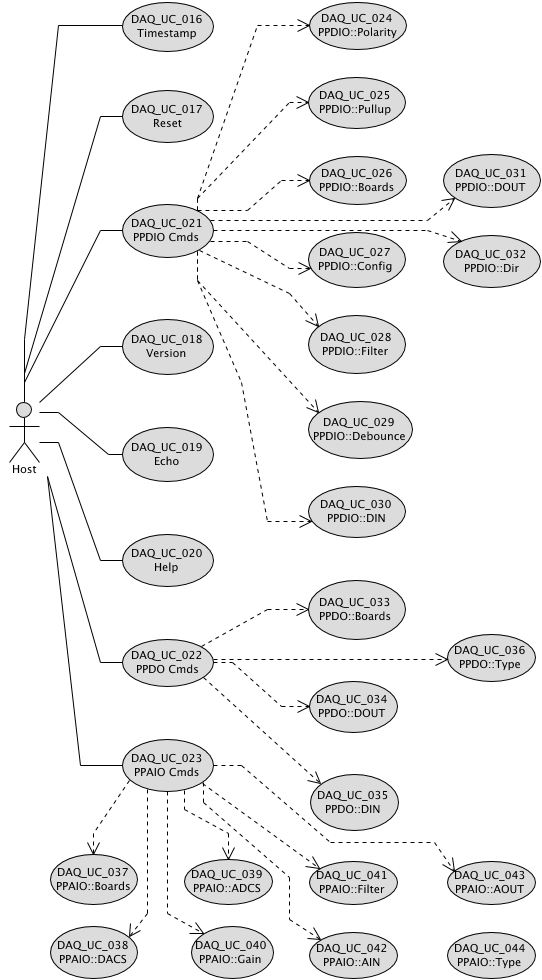 DAQ_IF commands the host system can send to a DAQ system. 19. TimestampID: DAQ_UC_016Command to return a timestamp code.19.1. Primary Actors Host19.2. Details19.3. Scenarios19.3.1. Scenario19.4. Requirements 19.4.1. DAQ_SRS_*_001:PPDAQ Timestamp Command SyntaxID: DAQ_UC_016.DAQ_SRS_*_001The PPDAQ timestamp command shall take the following form: timestamp\n 19.4.2. DAQ_SRS_*_002:PPDAQ Timestamp Command ResponseID: DAQ_UC_016.DAQ_SRS_*_002The PPDAQ timestamp command shall return the following response: timestamp xxxx\n where xxxx is a 32-bit unsigned integer that increases by one (except for 32-bit wraparound) every 25 to 100 msec.19.5. Test PlanTesting Setup: DAQ_STP_005
Testing Configurations: N/A19.6. Relationships 20. ResetID: DAQ_UC_017Reset command20.1. Primary Actors Host20.2. Details20.3. Scenarios20.3.1. Scenario20.4. Requirements 20.4.1. DAQ_SRS_744_000:PPDAQ Reset Command SyntaxID: DAQ_UC_017.DAQ_SRS_744_000The PPDAQ reset command shall take the following form: reset\n  20.4.2. DAQ_SRS_744_001:PPDAQ Reset Pulse Operation ID: DAQ_UC_017.REQ002DAQ_SRS_744_001The PPDAQ reset command shall  send a 350msec pulse on the DAQ reset line.  In the existing design, a reset pulse will:        Reset the watchdog timeout latch        Reset all the MCP23S17 I/O expansion chips on the PPDIO96 boards (see the MCP23S17 data sheet for the implications of a reset).        Clear all the PPSSR-16 and PPRELAY-12 output bits (set the relays to the open/fail-safe condition). 20.4.3. DAQ_SRS_744_002:PPDAQ Reset Command OperationID: DAQ_UC_017.DAQ_SRS_744_002The PPDAQ reset command shall modify the in-memory objects (for any PPDIO96, PPRelay-12, and PPSSR-16 boards) to reflect the state of the hardware after a reset command. 20.4.4. DAQ_SRS_746_000:PPDAQ Reset ResponseID: DAQ_UC_017.DAQ_SRS_746_000The PPDAQ software shall respond to the reset command by returning the command line sent to it.20.5. Test PlanTesting Setup: DAQ_STP_004
Testing Configurations: N/A20.6. Relationships 21. VersionID: DAQ_UC_018Return the current software revision to the host21.1. Primary Actors Host21.2. Details21.3. Scenarios21.3.1. Scenario21.4. Requirements 21.4.1. DAQ_SRS_745_000:PPDAQ Version Command SyntaxID: DAQ_UC_018.DAQ_SRS_745_000The PPDAQ version command shall take the following form: version\n 21.4.2. DAQ_SRS_747_000:PPDAQ Version ResponseID: DAQ_UC_018.DAQ_SRS_747_000The PPDAQ version command shall return a string of the form: PPDAQ:xx.yy\n Where "xx" is a major version number and "yy" is a minor version number.21.5. Test PlanTesting Setup: DAQ_STP_004Testing Configurations: N/A21.6. Relationships 22. EchoID: DAQ_UC_019Echo command (and response) - used to synchronize after an error condition.22.1. Primary Actors Host22.2. Details22.3. Scenarios22.3.1. Scenario22.4. Requirements 22.4.1. DAQ_SRS_748_000:PPDAQ Echo Command SyntaxID: DAQ_UC_019.DAQ_SRS_748_000The PPDAQ echo command shall take the following form: echo\n 22.4.2. DAQ_SRS_749_000:PPDAQ Echo ResponseID: DAQ_UC_019.DAQ_SRS_749_000The PPDAQ software shall respond to the echo command by returning the command line sent to it. Note: main use of the echo command is to provide a "cleanup" command. If the command processor gets out of sync, sending an echo command and then waiting until you retrieve the corresponding echo can clean up the communication channel. 22.5. Test PlanTesting Setup: DAQ_STP_004
Testing Configurations: N/A22.6. Relationships 23. HelpID: DAQ_UC_020Help command for interactive command usage.23.1. Primary Actors Host23.2. Details23.3. Scenarios23.3.1. Scenario23.4. Requirements 23.4.1. DAQ_SRS_750_000:PPDAQ Help Command SyntaxID: DAQ_UC_020.DAQ_SRS_750_000The PPDAQ help command shall take the following form: help\n 23.4.2. DAQ_SRS_751_000:PPDAQ Help ResponseID: DAQ_UC_020.DAQ_SRS_751_000The PPDAQ software shall respond to the help command by returning a string containing several lines of text containing a help message (contents of the help message is undefined by the requirements, to be determined later). Note: the help command is intended for interactive usage via a terminal program, not by host software. Largely, it is intended for system testing and debugging purposes.23.5. Relationships 24. PPDIO CmdsID: DAQ_UC_021Placeholder for PPDIO commands.24.1. Primary Actors Host24.2. Details24.3. Scenarios24.3.1. Scenario24.4. Requirements 24.4.1. DAQ_SRS_783_000:PPDAQ PPDIO96-Specific CommandsID: DAQ_UC_021.DAQ_SRS_783_000The PPDAQ commands specific to the PPDIO96 board shall use the following syntax:             ppdio <command> <optional arguments> \n Note: PPDIO commands follow the requirements specified in [DAQ_SRS_730_000]    , [DAQ_SRS_731_000]    , and [DAQ_SRS_732_000]    .24.5. Relationships 25. PPDIO::PolarityID: DAQ_UC_024PPDIO POLARITY commands.25.1. Details25.2. Scenarios25.2.1. Scenario25.3. Requirements 25.3.1. DAQ_SRS_802_000:PPDIO96 POLARITY CommandID: DAQ_UC_024.DAQ_SRS_802_000The PPDIO polarity (polarity) command shall accept the following syntax:             ppdio polarity board bank bit polarity   where board is a board number in the range 1..6, bank is a bank number in the range 0..7, bit is a hexadecimal number in the range 0..B, and polarity is either 0 (active low) or 1 (active high). 25.3.2. DAQ_SRS_803_000:PPDIO96 Default PolarityID: DAQ_UC_024.DAQ_SRS_803_000The system shall default to active high polarity (non-inverting) for all input bits on the PPDIO96. 25.3.3. DAQ_SRS_804_000:PPDIO96 POLARITY Response #1aID: DAQ_UC_024.DAQ_SRS_804_000f the "ppdio polarity board bank bit polarity" command is syntactically correct, then the software shall return the command line as the response. 25.3.4. DAQ_SRS_804_001:PPDIO96 POLARITY Response #1bID: DAQ_UC_024.DAQ_SRS_804_001If the "ppdio polarity board bank bit 0" command is syntactically correct, then the software shall set the polarity of the specified bit to active-low (inverting).  25.3.5. DAQ_SRS_804_002:PPDIO96 POLARITY Response #1cID: DAQ_UC_024.DAQ_SRS_804_002If the "ppdio polarity board bank bit 1" command is syntactically correct, then the software shall set the polarity of the specified bit to active-high (non-inverting). 25.3.6. DAQ_SRS_810.5_000:PPDIO96 POLARITY Command #2ID: DAQ_UC_024.DAQ_SRS_810.5_000The PPDIO polarity (polarity) command shall accept the following syntax:             ppdio polarity board bank polarity where board is a board number in the range 1..6, bank is a bank number in the range 0..7, and polarity is a 12-bit hexadecimal number in the range 0..FFF. 25.3.7. DAQ_SRS_810.6_000.5:PPDIO96 POLARITY  #2 Response #1b ID: DAQ_UC_024.DAQ_SRS_810.6_000.5If the "ppdio polarity board bank polarity" command is syntactically correct, then the software shall set the 12 bits of the specified (board,bank) to the polarity specified by the 12-bit value polarity.  25.3.8. DAQ_SRS_810.6_000:PPDIO96 POLARITY  #2 Response #1aID: DAQ_UC_024.DAQ_SRS_810.6_000If the "ppdio polarity board bank polarity" command is syntactically correct, then the software shall return the command line as the response.  25.3.9. DAQ_SRS_810.7_000:PPDIO96 POLARITY  Command #3ID: DAQ_UC_024.DAQ_SRS_810.7_000The PPDIO polarity (polarity) command shall accept the following syntax:             ppdio polarity board bank  where board is a board number in the range 1..6 and bank is a bank number in the range 0..7. 25.3.10. DAQ_SRS_810.8_000:PPDIO96 POLARITY  #3 Response #1ID: DAQ_UC_024.DAQ_SRS_810.8_000 25.3.11. DAQ_SRS_810.9_000:PPDIO96 POLARITY Command #4ID: DAQ_UC_024.DAQ_SRS_810.9_000The PPDIO polarity (polarity) command shall accept the following syntax:             ppdio pullup board pol0 pol 1 pol 2 pol 3 pol 4 pol 5 pol 6 pol 7   where board is a board number in the range 1..6 and pol n is a value in the range 0..FFF. 25.3.12. DAQ_SRS_810.9_001:PPDIO96 POLARITY #4 Response #1ID: DAQ_UC_024.DAQ_SRS_810.9_001 If the "ppdio polarity board pol0 pol 1 pol2 pol 3 pol 4 pol 5 pol 6 pol7" command is syntactically correct, then the software shall return the command line as the response.25.4. Test PlanTesting Setup: DAQ_STP_006
DAQ_STP_007Testing Configurations: N/A25.5. Relationships 26. PPDIO::PullupID: DAQ_UC_025PPDIO PULLUP commands26.1. Details26.2. Scenarios26.2.1. Scenario26.3. Requirements 26.3.1. DAQ_SRS_795_000:PPDIO96 PULLUP CommandID: DAQ_UC_025.DAQ_SRS_795_000The PPDIO pull-up resistor (pullup) command shall accept the following syntax:             ppdio pullup board bank bit pullup   where board is a board number in the range 1..6, bank is a bank number in the range 0..7, bit is a hexadecimal number in the range 0..B, and pulllup is either 0 (no pullup) or 1 (insert pullup resistor). 26.3.2. DAQ_SRS_797_000:PPDIO96 PULLUP Response #1aID: DAQ_UC_025.DAQ_SRS_797_000If the "ppdio pullup board bank bit 0" command is syntactically correct, then the software shall return the command line as the response and turn off the specified pullup resistor. 26.3.3. DAQ_SRS_797_001:PPDIO96 PULLUP Response #1bID: DAQ_UC_025.DAQ_SRS_797_001If the "ppdio pullup board bank bit 1" command is syntactically correct, then the software shall return the command line as the response and turn on the specified pullup resistor. 26.3.4. DAQ_SRS_801.5_000:PPDIO96 PULLUP Command #2ID: DAQ_UC_025.DAQ_SRS_801.5_000The PPDIO pull-up resistor (pullup) command shall accept the following syntax:             ppdio pullup board bank value    where board is a board number in the range 1..6, bank is a bank number in the range 0..7, and value is a hexadecimal number in the range 0..FFF. 26.3.5. DAQ_SRS_801.6_000.5:PPDIO96 PULLUP #2 Response #1bID: DAQ_UC_025.DAQ_SRS_801.6_000.5If the "ppdio pullup board bank value" command is syntactically correct, then the software shall set the pullup resistors based on the value argument (value is 12 bits, one bit for each pullup resistor in the bank). 26.3.6. DAQ_SRS_801.6_000:PPDIO96 PULLUP #2 Response #1aID: DAQ_UC_025.DAQ_SRS_801.6_000If the "ppdio pullup board bank value" command is syntactically correct, then the software shall return the command line as the response.   26.3.7. DAQ_SRS_801.7_000:PPDIO96 PULLUP Command #3ID: DAQ_UC_025.DAQ_SRS_801.7_000The PPDIO pull-up resistor (pullup) command shall accept the following syntax:             ppdio pullup board bank    where board is a board number in the range 1..6 and bank is a bank number in the range 0..7. 26.3.8. DAQ_SRS_801.8_000:PPDIO96 PULLUP #3 Response #1ID: DAQ_UC_025.DAQ_SRS_801.8_000If the "ppdio pullup board bank " command is syntactically correct, then the software shall return "ppdio pul: xxx" as the response (where 'xxx' is the 12-bit hexadecimal representation of the pullup resistor setting). 26.3.9. DAQ_SRS_801.9_000:PPDIO96 PULLUP Command #4ID: DAQ_UC_025.DAQ_SRS_801.9_000The PPDIO pull-up resistor (pullup) command shall accept the following syntax:             ppdio pullup board pu0 pu1 pu2 pu3 pu4 pu5 pu6 pu7   where board is a board number in the range 1..6 and pun is a value in the range 0..FFF. 26.3.10. DAQ_SRS_801.9_001;PPDIO96 PULLUP #4 Response #1ID: DAQ_UC_025.DAQ_SRS_801.9_001If the "ppdio pullup board pu0 pu1 pu2 pu3 pu4 pu5 pu6 pu7" command is syntactically correct, then the software shall return the command line as the response.26.4. Test PlanTesting Setup: DAQ_STP_005Testing Configurations: N/A26.5. Relationships 27. PPDIO::BoardsID: DAQ_UC_026PPDIO BOARDS command27.1. Details27.2. Scenarios27.2.1. Scenario27.3. Requirements 27.3.1. DAQ_SRS_784_000:PPDIO96 Boards CommandID: DAQ_UC_026.DAQ_SRS_784_000The PPDIO boards command shall accept the following syntax:             ppdio boards boards   where boards is an integer in the range 0-6 specifying the number of installed PPDIO96 boards. 27.3.2. DAQ_SRS_785_000:PPDIO96 Boards Response #1ID: DAQ_UC_026.DAQ_SRS_785_000The PPDIO boards command shall return the command line as its response if the command is valid. 27.3.3. DAQ_SRS_787.5_000:PPDIO96 Boards Command #2ID: DAQ_UC_026.DAQ_SRS_787.5_000The PPDIO boards command shall accept the following syntax:             ppdio boards   Note that this command has no arguments. 27.3.4. DAQ_SRS_787.6_000:PPDIO96 Boards #2 ResponseID: DAQ_UC_026.DAQ_SRS_787.6_000The PPDIO boards command, with no arguments, shall return the following response:             ppdio boards: x   where x is the number of PPDIO96 boards currently programmed into the system (that is, the number of boards specified by the last "ppdio boards <boards>" command that had the numeric argument).27.4. Relationships 28. PPDIO::ConfigID: DAQ_UC_027PPDIO CONFIG command28.1. Details28.2. Scenarios28.2.1. Scenario28.3. Requirements 28.3.1. DAQ_SRS_*_009:PPDIO96 Config CommandID: DAQ_UC_027.DAQ_SRS_*_009The PPDIO96 CONFIG command shall return the following response: config: board\n where board is a value in the range 1..6, specifying the board to configure. 28.3.2. DAQ_SRS_*_010:PPDIO96 Config ResponseID: DAQ_UC_027.DAQ_SRS_*_010The PPDAQ software shall respond to a correct config command by returning the command line sent to it. 28.4. Test PlanTesting Setup: DAQ_STP_010Testing Configurations: N/A28.5. Relationships 29. PPDIO::FilterID: DAQ_UC_028PPDIO FILTER command29.1. Details29.2. Scenarios29.2.1. Scenario29.3. Requirements 29.3.1. DAQ_SRS_811_000:PPDIO96 FILTER CommandID: DAQ_UC_028.DAQ_SRS_811_000The PPDIO filter (filter) command shall accept the following syntax:             ppdio filter board bank bit filter where board is a board number in the range 1..6, bank is a bank number in the range 0..7, bit is a hexadecimal number in the range 0..B, and filter is one of the following values: 0.     Most recent 1.     First 2.     Vote 3.     Loser 4.     Debounce 29.3.2. DAQ_SRS_812_000PPDIO96 Default Filter StateID: DAQ_UC_028.DAQ_SRS_812_000The system shall default to the "most recent" filter state for all PPDIO96 input bits. 29.3.3. DAQ_SRS_813_000:PPDIO96 FILTER Response #1ID: DAQ_UC_028.DAQ_SRS_813_000If the "ppdio filter board bank bit filter" command is syntactically correct, then the software shall return the command line as the response.  29.3.4. DAQ_SRS_813_001:PPDIO96 FILTER Response #1aID: DAQ_UC_028.DAQ_SRS_813_001If the "ppdio filter board bank bit filter" command is syntactically correct, then the software shall set the filter state for the specified (board, bank, bit) to filter.  29.3.5. DAQ_SRS_818.5_000:PPDIO96 FILTER Command #2ID: DAQ_UC_028.DAQ_SRS_818.5_000The PPDIO filter (filter) command shall accept the following syntax:             ppdio filter board bank bit  where board is a board number in the range 1..6, bank is a bank number in the range 0..7, and bit is a hexadecimal number in the range 0..B. 29.3.6. DAQ_SRS_818.6_000:PPDIO96 FILTER #2 Response #1 ID: DAQ_UC_028.DAQ_SRS_818.6_000If the "ppdio filter board bank bit " command returns the current filter value for the specified (board, bank bit):             ppdio fltr: filter 29.4. Test PlanTesting Setup: DAQ_STP_008Testing Configurations: N/A29.5. Relationships 30. PPDIO::DebounceID: DAQ_UC_029PPDIO DEBOUNCE command30.1. Details30.2. Scenarios30.2.1. Scenario30.3. Requirements 30.3.1. DAQ_SRS_819.5_000:PPDIO96 DEBOUNCE Command #2ID: DAQ_UC_029.DAQ_SRS_819.5_000The PPDAQ software shall accept the following syntax: ppdio debounce board bank bit where board is a board number in the range 1..6, bank is a bank number in the range 0..7, and bit is a hexadecimal bit number in the range 0..B. 30.3.2. DAQ_SRS_819_000:PPDIO96 DEBOUNCE CommandID: DAQ_UC_029.DAQ_SRS_819_000The PPDAQ software shall accept the following syntax: ppdio debounce board bank bit value where board is a board number in the range 1..6, bank is a bank number in the range 0..7, bit is a hexadecimal bit number in the range 0..0xB, and value is a debounce time in the range 0..0x27. 30.3.3. DAQ_SRS_820_000:PPDIO96 DEBOUNCE #2 ResponseID: DAQ_UC_029.DAQ_SRS_820_000If the "ppdio DEBOUNCE board bank bit" command is syntactically correct, then the software shall return the following line as the response:             ppdio DEBOUNCE: debounce where "debounce" is a hexadecimal number (1-0x27, without the 0x prefix) holding the debounce count for the selected bit.  30.3.4. DAQ_SRS_821_000:PPDIO96 DEBOUNCE Response #1ID: DAQ_UC_029.DAQ_SRS_821_000If the "ppdio debounce board bank bit value" command is syntactically correct, then the software shall return the command line as the response. 30.4. Test PlanTesting Setup: DAQ_STP_009Testing Configurations: N/A30.5. Relationships 31. PPDIO::DINID: DAQ_UC_030PPDIO DIN command31.1. Details31.2. Scenarios31.2.1. Scenario31.3. Requirements 31.3.1. DAQ_SRS_827_000:PPDIO96 DIN Command #2ID: DAQ_UC_030.DAQ_SRS_827_000The PPDIO digital data input (din) command shall accept the following syntax:             ppdio din board where the board argument is a number in the range 1..6. This reads all the input bits on the specified board. 31.3.2. DAQ_SRS_828_000:PPDIO96 DIN Command #3ID: DAQ_UC_030.DAQ_SRS_828_000The PPDIO digital data input (din) command shall accept the following syntax:             ppdio din board bank where the board argument is a number in the range 1..6 and the bank argument is a number in the range 0..7. This reads all the 12 input bits on the specified (board, bank). 31.3.3. DAQ_SRS_829_000:PPDIO96 DIN Command #4ID: DAQ_UC_030.DAQ_SRS_829_000The PPDIO digital data input (din) command shall accept the following syntax:             ppdio din board bank bit where the board argument is a number in the range 1..6, the bank argument is a number in the range 0..7, and the bit argument is a hexadecimal number in the range 0..B (with no leading radix characters). This reads the bit specified by (board, bank, bit). 31.3.4. DAQ_SRS_830_000:PPDIO96 DIN Response Bits #1ID: DAQ_UC_030.DAQ_SRS_830_000When returning digital input data in response to a PPDIO96 din command, the software shall return the bit value as appropriate for each bit's filter type (most recent, first, vote, loser, debounce). 31.3.5. DAQ_SRS_831_000:PPDIO96 DIN Response Bits #2ID: DAQ_UC_030.DAQ_SRS_831_000When returning digital input data in response to a PPDIO96 din command, the software shall return the bit value as appropriate for each bit's polarity setting (active low/high). Note: Active low polarity will invert the signal received on the input port, active high polarity returns the received signal as-is. 31.3.6. DAQ_SRS_833_000:PPDIO96 DIN Response #2ID: DAQ_UC_030.DAQ_SRS_833_000In response to a "ppdio din board" command, the PPDAQ software shall return the following response:             ppdio din: xxx­0 xxx1 xxx2 xxx3 xxx4 xxx5 xxx6 xxx7 where xxx represents a 3-digit (12-bit) hexadecimal number. Note: xxx represents a 12-bit value. Bit zero of this number corresponds to the L.O. bit in the associated bank of bits and bit 11 of this number corresponds to the H.O. bit in the associated bank of bits. 31.3.7. DAQ_SRS_833_001:PPDIO96 DIN Response #2aID: DAQ_UC_030.DAQ_SRS_833_001If a particular bank is programmed as output bits rather than input bits, the DIN command shall return zeros those 12 bits. 31.3.8. DAQ_SRS_834_001:PPDIO96 DIN Response #3aID: DAQ_UC_030.DAQ_SRS_834_001If a particular bank is programmed as output bits rather than input bits, the DIN command shall return zeros for those 12 bits.31.4. Test PlanTesting Setup: DAQ_STP_006Testing Configurations: N/A31.5. Relationships 32. PPDIO::DOUTID: DAQ_UC_031PPDIO DOUT command32.1. Details32.2. Scenarios32.2.1. Scenario32.3. Requirements 32.3.1. DAQ_SRS_836_000:PPDIO96 DOUT Command #2ID: DAQ_UC_031.DAQ_SRS_836_000The PPDIO digital data output (dout) command shall accept the following syntax:             ppdio dout board  xxx­0 xxx1 xxx2 xxx3 xxx4 xxx5 xxx6 xxx7 where the board argument is a number in the range 1..6. This writes all the output bits to the specified board. Note: this command always has nine numeric arguments. The argument count is how the software differentiates this command from other DOUT commands. 32.3.2. DAQ_SRS_837_000:PPDIO96 DOUT Command #3ID: DAQ_UC_031.DAQ_SRS_837_000The PPDIO digital data output (dout) command shall accept the following syntax:             ppdio dout board bank xxx where the board argument is a number in the range 1..6, the bank argument is a number in the range 0..7, and xxx is a 12-bit hexadecimal value (3 hex digits). This writes the 12 output bits to the specified (board, bank). Note: if (board,bank) is set up as an input port, the software ignores the write operation. Note: this command always has three numeric arguments. The argument count is how the software differentiates this command from other DOUT commands. 32.3.3. DAQ_SRS_838.5_000:PPDIO96 DOUT Command #5ID: DAQ_UC_031.DAQ_SRS_838.5_000The PPDIO digital data output (dout) command shall accept the following syntax:             ppdio dout board bank where the board argument is a number in the range 1..6 and the bank argument is a number in the range 0..7. This returns the 12-bit value last written to (board, bank). Note: if (board,bank) is set up as an input port, the command returns zero bits. Note: this command always has two numeric arguments. The argument count is how the software differentiates this command from other DOUT commands. 32.3.4. DAQ_SRS_838_000:PPDIO96 DOUT Command #4ID: DAQ_UC_031.DAQ_SRS_838_000The PPDIO digital data output (dout) command shall accept the following syntax:             ppdio dout board bank bit value where the board argument is a number in the range 1..6, the bank argument is a number in the range 0..7, and the bit argument is a hexadecimal number in the range 0..B (with no leading radix characters), the value argument is zero or one. This command writes the specified bit to the output. Note: if (board,bank) is set up as an input port, the software ignores the write operation.   Note: this command always has four numeric arguments. The argument count is how the software differentiates this command from other DOUT commands. 32.3.5. DAQ_SRS_842_000:PPDIO96 DOUT Response #4aID: DAQ_UC_031.DAQ_SRS_842_000In response to a valid "ppdio dout board  xxx­0 xxx1 xxx2 xxx3 xxx4 xxx5 xxx6 xxx7" command,  the PPDAQ software shall return the command line as the acknowledgement.  32.3.6. DAQ_SRS_842_001:PPDIO96 DOUT Response #4bID: DAQ_UC_031.DAQ_SRS_842_001In response to a valid "ppdio dout board  xxx­0 xxx1 xxx2 xxx3 xxx4 xxx5 xxx6 xxx7" command,  the PPDAQ software shall write the specified values to the eight banks on the PPDIO96 board. (if the banks are programmed as outputs, the bits shall appear on the bank output pins.) 32.3.7. DAQ_SRS_846_000:PPDIO96 DOUT Response #8aID: DAQ_UC_031.DAQ_SRS_846_000In response to a valid "ppdio dout board bank xxx" command, the PPDAQ software shall return the command line as the acknowledgement. 32.3.8. DAQ_SRS_846_001:PPDIO96 DOUT Response #8bID: DAQ_UC_031.DAQ_SRS_846_001In response to a valid "ppdio dout board bank xxx" command, the PPDAQ software shall write the 12-bit value (xxx) to the specified (board, bank). 32.3.9. DAQ_SRS_851_000:PPDIO96 DOUT Response #13aID: DAQ_UC_031.DAQ_SRS_851_000In response to a valid "ppdio dout board bank bit value" command, the PPDAQ software shall return the command line as the acknowledgement. 32.3.10. DAQ_SRS_851_001:PPDIO96 DOUT Response #13bID: DAQ_UC_031.DAQ_SRS_851_001In response to a valid "ppdio dout board bank bit value" command, the PPDAQ software shall write the specified value (0/1) to (board, bank, bit). 32.3.11. DAQ_SRS_856.5_000:PPDIO96 DOUT Response #18ID: DAQ_UC_031.DAQ_SRS_856.5_000In response to a  "ppdio dout board bank " command the software shall return the following response:             ppdio dout: xxx \n where "xxx" represents the last 12 bits written to the specified bank.32.4. Test PlanTesting Setup: DAQ_STP_010Testing Configurations: N/A32.5. Relationships 33. PPDIO::DirID: DAQ_UC_032PPDIO DIR command33.1. Details33.2. Scenarios33.2.1. Scenario33.3. Requirements 33.3.1. DAQ_SRS_788_000:PPDIO96 DIR CommandID: DAQ_UC_032.DAQ_SRS_788_000The PPDIO data direction (dir) command shall accept the following syntax:             ppdio dir board bank io   where board is a board number in the range 1..6, bank is a bank number in the range 0..7, and io is either 0 (inputs) or 1 (outputs). 33.3.2. DAQ_SRS_789_000:PPDIO96 Default Data DirectionID: DAQ_UC_032.DAQ_SRS_789_000The system shall default to all input bits on the PPDIO96. 33.3.3. DAQ_SRS_790_000:PPDIO96 DIR Response #1ID: DAQ_UC_032.DAQ_SRS_790_000If the "ppdio dir board bank io" command is syntactically correct, then the software shall return the command line as the response. 33.3.4. DAQ_SRS_790_001:PPDIO96 DIR Response #1aID: DAQ_UC_032.DAQ_SRS_790_001If the "ppdio dir board bank 0" command is syntactically correct, then the software shall set the (board, bank) direction to input. 33.3.5. DAQ_SRS_790_002:PPDIO96 DIR Response #1bID: DAQ_UC_032.DAQ_SRS_790_002If the "ppdio dir board bank 1" command is syntactically correct, then the software shall set the (board, bank) direction to output. 33.3.6. DAQ_SRS_794.5_000:PPDIO96 DIR Command #2ID: DAQ_UC_032.DAQ_SRS_794.5_000DAQ_SRS_794.5_000 33.3.7. DAQ_SRS_794.6_000:PPDIO96 DIR #2 ResponseID: DAQ_UC_032.DAQ_SRS_794.6_000If the "ppdio dir board bank" command is syntactically correct, then the software shall return "ppdio dir: io" as the response, where io is the current data direction programmed for that bank (0 or 1).33.4. Test PlanTesting Setup: DAQ_STP_005Testing Configurations: N/A33.5. Relationships 34. PPDO CmdsID: DAQ_UC_022Placeholder for PPDO commands.34.1. Primary Actors Host34.2. Details34.3. Scenarios34.3.1. Scenario34.4. Requirements 34.4.1. DAQ_SRS_910_000:PPDO-Specific CommandsID: DAQ_UC_022.DAQ_SRS_910_000The PPDAQ commands specific to the serial output boards shall use the following syntax:             ppdo <commands> <optional arguments> \n Note: PPDO commands follow the requirements specified in [DAQ_SRS_730_000]    , [DAQ_SRS_731_000]    , and [DAQ_SRS_732_000]    . 34.5. Relationships 35. PPDO::BoardsID: DAQ_UC_033PPDO BOARDS command35.1. Details35.2. Scenarios35.2.1. Scenario35.3. Requirements 35.3.1. DAQ_SRS_911_000:PPDO BOARDS CommandID: DAQ_UC_033.DAQ_SRS_911_000The "ppdo boards" command shall have the following syntax:             ppdout boards  boards where boards is a hexadecimal value specifying the number of PPSSR-16 and PPRELAY-12 boards (combined) connected to the DAQIF board. Note that PPDO-48 boards consume three board slots, so the boards value must include “number of PPDO-48 boards” times three. 35.3.2. DAQ_SRS_912_000:PPDO BOARDS Command Response #1ID: DAQ_UC_033.DAQ_SRS_912_000A valid "ppdo boards boards" command shall return the command line as its acknowledgement. 35.3.3. DAQ_SRS_914_001:PPDO BOARDS Command #2ID: DAQ_UC_033.DAQ_SRS_914_001The "ppdo boards" command shall have the following syntax:             ppdout boards  35.3.4. DAQ_SRS_914_002:PPDO BOARDS #2 Command Response #1ID: DAQ_UC_033.DAQ_SRS_914_002A valid "ppdo boards" command shall return "ppdo boards: xx" as its acknowledgement, where "xx" is the hexadecimal representation of the number of boards specified by the last "ppdo boards xxx" command.35.4. Test PlanTesting Setup: DAQ_STP_011Testing Configurations: N/A35.5. Relationships 36. PPDO::DOUTID: DAQ_UC_034PPDO DOUT command36.1. Details36.2. Scenarios36.2.1. Scenario36.3. Requirements 36.3.1. DAQ_SRS_915_000:PPDO DOUT Command #1ID: DAQ_UC_034.DAQ_SRS_915_000The PPDO digital data output (dout) command shall accept the following syntax:             ppdo dout board xxxx where board is a serial output board number (board #1 is the board connected directly to the DAQIF board) and xxxx represents a 4-digit (16-bit) hexadecimal number.  Note: remember, the PPDO-48 board consumes three board slots each with 16 bits (banks 0&1, 2&3, and 4&5). 36.3.2. DAQ_SRS_916_000:PPDO DOUT Command #2ID: DAQ_UC_034.DAQ_SRS_916_000The PPDO digital data output (dout) command shall accept the following syntax:             ppdo dout board bit x where board is a serial output board number (board #1 is the board connected directly to the DAQIF board), bit is a bit index on that board (0-F),  and x is either zero or one.  Note: remember, the PPDO-48 board consumes three board slots each with 16 bits (banks 0&1, 2&3, and 4&5). Note: the PPDAQ software will diffierentiate the two dout commands based on the number of arguments.  36.3.3. DAQ_SRS_917_000:PPDO DOUT #1 Response #1ID: DAQ_UC_034.DAQ_SRS_917_000In response to a syntactically correct "ppdo dout board xxxx" command, the PPDAQ software shall return the command line as the acknowledgement. 36.3.4. DAQ_SRS_917_001:PPDO DOUT #2 Response #1ID: DAQ_UC_034.DAQ_SRS_917_001In response to a syntactically correct "ppdo dout board bit xxxx" command, the PPDAQ software shall return the command line as the acknowledgement. 36.4. Test PlanTesting Setup: DAQ_STP_011Testing Configurations: N/A36.5. Relationships 37. PPDO::DINID: DAQ_UC_035PPDO DIN command37.1. Details37.2. Scenarios37.2.1. Scenario37.3. Requirements 37.3.1. DAQ_SRS_921_000:PPDO DIN Command #1ID: DAQ_UC_035.DAQ_SRS_921_000The PPDO digital data input (din) command shall accept the following syntax:             ppdo din board bit where board is a serial output board number (board #1 is the board connected directly to the DAQIF board) and bit is a hexadecimal value in the range 0-F. Note: remember, the PPDO-48 board consumes three consecutive board slots each with 16 bits (banks 0&1, 2&3, and 4&5). 37.3.2. DAQ_SRS_922_000:PPDO DIN Response #1ID: DAQ_UC_035.DAQ_SRS_922_000In response to a valid  "ppdo din board bits " command the PPDAQ software shall return the following response:             ppdo din: bit \n where bit is a 0/1 value representing the last value written to that board and bit.  37.3.3. DAQ_SRS_925_000:PPDO DIN Command #2ID: DAQ_UC_035.DAQ_SRS_925_000The PPDO digital data input (din) command shall accept the following syntax:             ppdo din board  where board is a serial output board number (board #1 is the board connected directly to the DAQIF board). Note: the PPDAQ software will diffierentiate the two "ppdo din" commands based on the number of arguments. 37.3.4. DAQ_SRS_926_00:PPDO DIN Response #4ID: DAQ_UC_035.DAQ_SRS_926_00In response to a valid  "ppdo din board " command the PPDAQ software shall return the following response:             ppdo din: bits \n where bits is the last value (16 bits) written to that particular board. 37.4. Test PlanTesting Setup: DAQ_STP_011Testing Configurations: N/A37.5. Relationships 38. PPDO::TypeID: DAQ_UC_036PPDO TYPE command38.1. Details38.2. Scenarios38.2.1. Scenario38.3. Requirements 38.3.1. DAQ_SRS_929_000:PPDO TYPE Command #1ID: DAQ_UC_036.DAQ_SRS_929_000The PPDO type (type) command shall accept the following syntax:             ppdo type board  where board is a serial output board number (board #1 is the board connected directly to the DAQIF board). 38.3.2. DAQ_SRS_930_000:PPDO TYPE Response #1ID: DAQ_UC_036.DAQ_SRS_930_000In response to a valid  "ppdo type board " command the PPDAQ software shall return the following response:             ppdo type: type \n where type is 0 (no board installed), 1 (PPRELAY-12 board installed), 2 (PPSSR-16 board installed), or 3 (PPDO-48 board installed).   Note: remember, the PPDO-48 board consumes three consecutive board slots (banks 0&1, 2&3, and 4&5); application software must set the type to 3 for each of the three consecutive board slots.  38.3.3. DAQ_SRS_933_000:PPDO TYPE Command #2ID: DAQ_UC_036.REQ003 38.3.4. DAQ_SRS_934_000:PPDO TYPE Response #4ID: DAQ_UC_036.DAQ_SRS_934_000In response to a valid  "ppdo type board type " command the PPDAQ software shall return the command line as the acknowledgement.  38.4. Test PlanTesting Setup: DAQ_STP_011Testing Configurations: N/A38.5. Relationships 39. PPAIO CmdsID: DAQ_UC_023Placeholder for PPAIO commands.39.1. Primary Actors Host39.2. Details39.3. Scenarios39.3.1. Scenario39.4. Requirements 39.4.1. DAQ_SRS_985_000:PPAIO-Specific CommandsID: DAQ_UC_023.DAQ_SRS_985_000The PPDAQ commands specific to the serial output boards shall use the following syntax:             ppaio <commands> <optional arguments> \n Note: PPAIO commands follow the requirements specified in [DAQ_SRS_730_000]    , [DAQ_SRS_731_000]    , and [DAQ_SRS_732_000]    . 39.5. Relationships 40. PPAIO::BoardsID: DAQ_UC_037PPAIO BOARDS command40.1. Details40.2. Scenarios40.2.1. Scenario40.3. Requirements 40.3.1. DAQ_SRS_986_000:PPAIO Boards CommandID: DAQ_UC_037.REQ001 40.3.2. DAQ_SRS_987_000:PPAIO Boards Response #1ID: DAQ_UC_037.DAQ_SRS_987_000The PPAIO boards command shall return the command line as its response if the command is valid. 40.3.3. DAQ_SRS_989_001:PPAIO Boards Command #2ID: DAQ_UC_037.DAQ_SRS_989_001The PPAIO boards command shall accept the following syntax:             ppaio boards  40.3.4. DAQ_SRS_989_002:PPAIO Boards #2 Response #1ID: DAQ_UC_037.DAQ_SRS_989_002he PPAIO boards command shall return "ppaio boards: x" where 'x' is a value in the range 0-8 specifying the number of PPAIO-16/4 boards installed in the system.40.4. Test PlanTesting Setup: DAQ_STP_012Testing Configurations: N/A40.5. Relationships 41. PPAIO::DACSID: DAQ_UC_038PPAIO DACS command41.1. Details41.2. Scenarios41.2.1. Scenario41.3. Requirements 41.3.1. DAQ_SRS_986_001:PPAIO DACs CommandID: DAQ_UC_038.DAQ_SRS_986_001The PPAIO dacs command shall accept the following syntax:             ppaio dacs board  where boards is an integer in the range 0-8 specifying the board whose DAC bitmap the command shall return. 41.3.2. DAQ_SRS_986_003:PPAIO DACs Command #2ID: DAQ_UC_038.DAQ_SRS_986_003The PPAIO dacs command shall accept the following syntax:             ppaio dacs board dacBM where boards is an integer in the range 0-8 specifying the board to set the DAC bitmap for and dacBM is a 4-bit bitmap (value in the range 0-0xf) specify active DACs on the specified board. 41.3.3. DAQ_SRS_989_003:PPAIO DACS Response #1 ID: DAQ_UC_038.DAQ_SRS_989_003The “ppaio dacs board” command shall return "ppaio dacs: x" where 'x' is a hexadecimal value in the range 0-0xf specifying a bitmap of active DAC modules on the board (bitn=1 implies that DAC BoB #n is active). 41.3.4. DAQ_SRS_989_004:PPAIO DACS Response #2ID: DAQ_UC_038.DAQ_SRS_989_004The “ppaio dacs board dacs” command shall return the command line if board is in the range 0-“number_of_specified_PPAIO-16/4_boards” and dacs is in the range 0-0xf.  41.3.5. DAQ_SRS_989_011:PPAIO Default DACs BitmapID: DAQ_UC_038.DAQ_SRS_989_011The “ppaio boards board” command shall set the DACS default bitmap to 0xf (all DACs active) for all PPAIO-16/4 boards.41.4. Test PlanTesting Setup: DAQ_STP_012Testing Configurations: N/A41.5. Relationships 42. PPAIO::ADCSID: DAQ_UC_039PPAIO ADCS command42.1. Details42.2. Scenarios42.2.1. Scenario42.3. Requirements 42.3.1. DAQ_SRS_986_002:PPAIO ADCs CommandID: DAQ_UC_039.DAQ_SRS_986_002The PPAIO adcs command shall accept the following syntax:             ppaio adcs board  where boards is an integer in the range 0-8 specifying the board whose DAC bitmap the command shall return. 42.3.2. DAQ_SRS_986_004:PPAIO ADCs Command #2ID: DAQ_UC_039.DAQ_SRS_986_004The PPAIO adcs command shall accept the following syntax:             ppaio adcs board adcBM where boards is an integer in the range 0-8 specifying the board to set the DAC bitmap for and adcBM is a 4-bit bitmap (value in the range 0-0xf) specify active ADC modules on the specified board. Note: each Adafruit ADS1115 breakout board module has two differential ADCs or four single-ended ADCs. 42.3.3. DAQ_SRS_989_007:PPAIO ADCS Response #1ID: DAQ_UC_039.DAQ_SRS_989_007The “ppaio adcs board” command, assuming board is in the range one to “number_of_specified_PPAIO-16/4_boards”, shall return "ppaio adcs: x" where 'x' is a hexadecimal value in the range 0-0xf specifying a bitmap of active ADC modules on the board (bitn=1 implies that ADC BoB #n is active). 42.3.4. DAQ_SRS_989_010:PPAIO ADCS Response #4ID: DAQ_UC_039.DAQ_SRS_989_010The “ppaio adcs board adcs” command shall return the command line if board and adcs are both within range. 42.3.5. DAQ_SRS_989_012:PPAIO Default ADCs BitmapID: DAQ_UC_039.DAQ_SRS_989_012The “ppaio boards board” command shall set the ADCs default bitmap to 0xf (all ADCs active) for all PPAIO-16/4 boards.42.4. Test PlanTesting Setup: DAQ_STP_012Testing Configurations: N/A42.5. Relationships 43. PPAIO::GainID: DAQ_UC_040PPAIO GAIN command43.1. Details43.2. Scenarios43.2.1. Scenario43.3. Requirements 43.3.1. DAQ_SRS_990_000:PPAIO Gain CommandID: DAQ_UC_040.DAQ_SRS_990_000The PPAIO gain command shall accept the following syntax:             ppaio gain board  port  gain where board is an integer in the range 1..8 specifying the specific PPAIO board, port is a hexadecimal value in the range 0-F specifying the particular port on the board, and gain is a value in the range 0-4 representing one of the following gain adjustments:             0:         ±6.144V             1:         ±4.096V             2:         ±2.048V             3:         ±1.024V             4:         ±0.512V 43.3.2. DAQ_SRS_991_000:PPAIO Default GainID: DAQ_UC_040.DAQ_SRS_991_000Until otherwise reprogrammed, the PPDAQ software shall use a gain of 1 (4.096V) as the default gain for all ADC channels. 43.3.3. DAQ_SRS_992_000:PPAIO Gain Response #1ID: DAQ_UC_040.DAQ_SRS_992_000If the "ppaio gain board  port  gain" command is syntactically correct, then the software shall return the command line as the response.  43.4. Test PlanTesting Setup: DAQ_STP_012Testing Configurations: N/A43.5. Relationships 44. PPAIO::FilterID: DAQ_UC_041PPAIO FILTER command44.1. Details44.2. Scenarios44.2.1. Scenario44.3. Requirements 44.3.1. DAQ_SRS_998_000:PPAIO FILTER CommandID: DAQ_UC_041.DAQ_SRS_998_000The PPAIO filter (filter) command shall accept the following syntax:             ppaio FILTER board port filter where board is a board number in the range 1..8, port is a port number in the range 0-F, and filter is one of the following values: 0: Most recent reading 1: First reading in history list 2: Maximum 3: Minimum 4: Mean 5: Median  44.3.2. DAQ_SRS_999_000:PPAIO FILTER Response #1ID: DAQ_UC_041.DAQ_SRS_999_000If the "ppaio FILTER board port filter" command is syntactically correct, then the software shall return the command line as the response.  44.4. Test PlanTesting Setup: DAQ_STP_012Testing Configurations: N/A44.5. Relationships 45. PPAIO::AINID: DAQ_UC_042PPAIO AIN command45.1. Details45.2. Scenarios45.2.1. Scenario45.3. Requirements 45.3.1. DAQ_SRS_1006_000:PPAIO AIN Command #2ID: DAQ_UC_042.DAQ_SRS_1006_000The PPAIO analog data input (ain) command shall accept the following syntax:             ppaio ain board where the board argument is a number in the range 1..8. This reads all the input ports on the specified board. 45.3.2. DAQ_SRS_1007_000:PPAIO AIN Command #3ID: DAQ_UC_042.DAQ_SRS_1007_000The PPAIO analog data input (ain) command shall accept the following syntax:             ppaio ain board port where the board argument is a number in the range 1..8 and port is a number in the range 0..7. This the specified input port. 45.3.3. DAQ_SRS_1008_000:PPAIO AIN Response ValueID: DAQ_UC_042.DAQ_SRS_1008_000When returning digital input data in response to a PPAIO ain command, the software shall return the ADC port value (16-bit hexadecimal value representing a two's complement signed number) as appropriate for each bit's filter type (most recent, first, minimum, maximum, mean, or median). 45.3.4. DAQ_SRS_1010_000:PPAIO AIN Response #2ID: DAQ_UC_042.DAQ_SRS_1010_000In response to a "ppaio ain board" command, the PPDAQ software shall return the following response:             AIN: xxxx­0 xxxx2 … xxxx15 where xxxx represents a 4-digit (16-bit) hexadecimal number. Note: Values corresponding to odd port numbers of a double-ended input pair are undefined.45.4. Relationships 46. PPAIO::AOUTID: DAQ_UC_043PPAIO AOUT command46.1. Details46.2. Scenarios46.2.1. Scenario46.3. Requirements 46.3.1. DAQ_SRS_1013_000:PPAIO AOUT Command #2ID: DAQ_UC_043.DAQ_SRS_1013_000The PPAIO analog data output (aout) command shall accept the following syntax:             ppaio aout board xxxx0 xxxx1 xxxx2 xxxx3 where the board argument is a number in the range 0..7. This writes all the output bits to the specified board. Note: this command always has five numeric arguments. The argument count is how the software differentiates this command from other AOUT commands. 46.3.2. DAQ_SRS_1014_000:PPAIO AOUT Command #3ID: DAQ_UC_043.DAQ_SRS_1014_000The PPAIO analog data output (aout)  command shall accept the following syntax:             ppaio aout board port xxxx where the board argument is a number in the range 0..7, the port argument is a number in the range 0..3, and xxxx is a 16-bit hexadecimal value (4 hex digits). This writes the 4 output values to the specified (board, port). Note: this command always has three numeric arguments. The argument count is how the software differentiates this command from other AOUT commands. 46.3.3. DAQ_SRS_1018_000:PPAIO AOUT Response #4ID: DAQ_UC_043.DAQ_SRS_1018_000In response to a valid "ppaio aout board  xxx­0 xxx1 xxx2 xxx3" command,  the PPDAQ software shall return the command line as the acknowledgement. 46.3.4. DAQ_SRS_1022_000:PPAIO AOUT Response #8ID: DAQ_UC_043.DAQ_SRS_1022_000DAQ_SRS_1022_00046.4. Test PlanTesting Setup: DAQ_STP_012Testing Configurations: N/A46.5. Relationships 47. PPAIO::TypeID: DAQ_UC_044PPAIO TYPE command47.1. Details47.2. Scenarios47.2.1. Scenario47.3. Requirements 47.3.1. DAQ_SRS_1028_000:PPAIO TYPE Command #1ID: DAQ_UC_044.DAQ_SRS_1028_000The PPAIO type  command shall accept the following syntax:             ppaio type board port se_de where the board argument is a number in the range 0..7, the port argument is a number in the range 0..F, and se_de is either zero (single-ended) or 1 (double-ended/differential). Note: The type is always written to the even/odd pair (because setting one port single- or double-ended always affects the even/odd pair). 47.3.2. DAQ_SRS_1033_000:PPAIO TYPE Response #5ID: DAQ_UC_044.DAQ_SRS_1033_000In response to a  "ppaio type board port se_de" command where the command is valid, the software shall return the following acknowledgement:             ppaio type: x  \n where 'x' is '0' or '1' representing single-ended operation or double-ended operation, respectively.47.4. Test PlanTesting Setup: DAQ_STP_012Testing Configurations: N/ALevelSummaryComplexityLowUse Case StatusCompleteImplementation StatusCompletePreconditionsSystem has bootedPost-conditionsN/AAuthorRHydeAssumptionsN/A 1. During system initialization, read dip switches 2. Set global variable serialEnabled_g to the value of dip switch #1 	2.1. If serialEnabled_g is true start the serialTaskInit task running with priority SER_PRIO 		2.1.1. SER_PRIO's value must be such that SER_PRIO is greater than USB_PRIO and all the ethernet task priorities (note that a higher priority number results in a lower task priority).  	2.2. Else do not start serialTaskInit task.RelationshipFromTo unnamed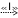  Enable/Disable RS-232 Read DIP Switches unnamed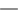  unnamed unnamedLevelN/AComplexityN/AUse Case StatusN/AImplementation StatusN/APreconditionsN/APost-conditionsN/AAuthorN/AAssumptionsN/A 1. During system initialization, read dip switches 2. Set global variable USBEnabled_g to the value of dip switch #2 	2.1. If serialEnabled_g is true start the usbTaskInit task running with priority USB_PRIO 		2.1.1. USB_PRIO's value must be greater than USB_PRIO and all the ethernet task priorities (note that a higher priority number results in a lower task priority).  	2.2. Else do not start usbTaskInit task.RelationshipFromTo unnamed Enable/Disable USB Read DIP Switches unnamed unnamed unnamedLevelN/AComplexityN/AUse Case StatusN/AImplementation StatusN/APreconditionsN/APost-conditionsN/AAuthorN/AAssumptionsN/A 1. During system initialization, read dip switches 2. Set global variable ethEnabled_g to the value of dip switch #3 3. Set global variable ethMultClients_g to the value of dip switch #4 4. Set global variable ethernetDipSw_g to the value of dip switches #5 and #6 (#5->bit 0, #6->bit1) 5. If ethEnabled_g is true, then: 	5.1. Set the Ethernet address based on the value of ethernetDipSw_g as: 		5.1.1. %00: 192.168.2.70 		5.1.2. %01: 192.168.2.71 		5.1.3. %10: 192.168.2.72 		5.1.4. %11: 192.168.2.73 	5.2. If ethMultClients_g then 		5.2.1. Set maxSockets to 5 	5.3. Else  		5.3.1. set maxSockets to 1 	5.4. Start the ethernetListenTask task with priority ETHL_PRIO. 6. Else (if ethEnabled_g is false)  	6.1. Do not start the ethernetListenTask. 1. Initialize an array of five descriptors with zero elements (empty descriptor slots) 2. Wait for an external connection request on Ethernet socket 0x5050 3. If a connection request is made: 	3.1. Search for an empty slot (array element containing zero) in the descriptor array 	3.2. If there are no slots available: 		3.2.1. Refuse connection 		3.2.2. Go to step 2 	3.3. Else if a slot is available: 		3.3.1. Accept connection and store its file descriptor in the available slot 		3.3.2. Create a new Ethernet command task associated with the new connection; the priority of the new task shall be ETH1_PRIO...ETH5_PRIO, selected by the index into the descriptor slot array; note that SER_PRIO < ETHL_PRIO < ETH1_PRIO < ... < ETH5_PRIO < USB_PRIO (where smaller numbers mean the task has a higher priority in the task queue)  		3.3.3. Go to step 2 4. Else if the listen connection is broken, terminate listen taskRelationshipFromTo unnamed Enable/Disable Ethernet Read DIP Switches unnamed unnamed unnamedLevelN/AComplexityN/AUse Case StatusN/AImplementation StatusN/APreconditionsN/APost-conditionsN/AAuthorN/AAssumptionsN/A 1. During system initialization, read dip switches 2. Set global variable unitTestMode_g to the value of dip switch #7RelationshipFromTo unnamed Enable/Disable Test Mode Read DIP Switches unnamed unnamed unnamedLevelN/AComplexityN/AUse Case StatusN/AImplementation StatusN/APreconditionsN/APost-conditionsN/AAuthorN/AAssumptionsN/A 1. During system initialization, read dip switches 2. Set global variable debugMode_g to the value of dip switch #8 3. Start the maintPrintf taskRelationshipFromTo unnamed Enable/Disable Debug Mode Read DIP Switches unnamed unnamed unnamedLevelN/AComplexityN/AUse Case StatusN/AImplementation StatusN/APreconditionsN/APost-conditionsN/AAuthorN/AAssumptionsN/A 1. Read hardware dip switches and store into global dipsw_g variableRelationshipFromTo unnamed Enable/Disable RS-232 Read DIP Switches unnamed Enable/Disable USB Read DIP Switches unnamed Enable/Disable Ethernet Read DIP Switches unnamed Enable/Disable Test Mode Read DIP Switches unnamed Enable/Disable Debug Mode Read DIP SwitchesLevelSummaryComplexityMediumUse Case StatusCompleteImplementation StatusCompletePreconditionsSystem is running and at least one input source (RS-232, USB, or Ethernet socket) is activePost-conditionsCommand has been executed and response is available for transmission to the host.AuthorR HydeAssumptionsNone 1. When a complete line of text is received from the input source, begin by separating the input line into words ("tokens") 2. Each token is separated from the others by at least one or more whitespace, end of line, or colon (":") characters. 3. If the line is blank (except for possible whitespace and colon characters) then the command processor ignores the command and reverts to waiting for characters to arrive from the input source. 4. The system compares the first word on the line against a set of known command words. 5. If a command is standalone (no subcommand or arguments): 	5.1. The system executes the command. 	5.2. The system prepares an acknowledgement string to return to the host system. 	5.3. End of command processing 6. The system compares the second word on the command line against a set of known subcommand words for the current "main" command. 7. The system converts all remaining arguments (third through end), if present, from hexadecimal strings to numeric form. 8. The system compares the number of actual numeric arguments against the expected number of arguments for the command/subcommand combination. 9. The system compares the value of each actual argument against the range of values allowed for that particular argument (by position). 10. The system executes the command and prepares a response/acknowledgement string to return to the host.Extension: 4.a. If the command is unknown, the system prepares a "syntax error" response to return to host and command processing ends. 6.a. If the subcommand is unknown, the system prepares a "syntax error" response to return to host and command processing ends. 7.a. If a given argument is not a valid hexadecimal numeric string, the system prepares a "syntax error" response to return to host and command processing ends. 8.a. If the command/subcommand doesn't support the actual number of arguments supplied, the system prepares a "syntax error" response to return to host and command processing ends. 9.a. If the actual argument's value is out of range, the system prepares a "range error" response to return to the host and command processing ends.RelationshipFromTo unnamed Send Command RS-232 Input Stream unnamed Send Command USB Input Stream unnamed Send Command Ethernet Input Stream unnamed Send Command Command Syntax unnamed Send Command Process Commands unnamed unnamed unnamedLevelSummaryComplexityMediumUse Case StatusCompleteImplementation StatusCompletePreconditionsCommand has executed and has created an acknowledgement string to pass to the host system.Post-conditionsAcknowledgement string has been transmitted to the host system.AuthorR HydeAssumptionsTransmission medium (RS-232, USB, or Ethernet) is functioning properly.RelationshipFromTo unnamed unnamed unnamedLevelSummaryComplexityLowUse Case StatusCompleteImplementation StatusCompletePreconditionsN/APost-conditionsN/AAuthorR HydeAssumptionsN/ARelationshipFromTo unnamed Send Command RS-232 Input StreamLevelSummaryComplexityLowUse Case StatusCompleteImplementation StatusCompletePreconditionsN/APost-conditionsN/AAuthorR HydeAssumptionsN/ARelationshipFromTo unnamed Send Command USB Input StreamLevelSummaryComplexityMediumUse Case StatusCompleteImplementation StatusCompletePreconditionsN/APost-conditionsN/AAuthorR HydeAssumptionsN/ARelationshipFromTo unnamed Send Command Ethernet Input StreamLevelSummaryComplexityMediumUse Case StatusCompleteImplementation StatusCompletePreconditionsNonePost-conditionsNoneAuthorR HydeAssumptionsNone 1. Collect characters from input source (RS-232, USB, or Ethernet) and store into an input buffer associated with that input source. 2. If a backspace character appears in the input stream and there is at least one character in the buffer, delete the last input character from the buffer. 3. If a carriage return character appears in the input stream, ignore it (do not add it to the buffer). 4. When a new line character appears, pass the input line (without the new line character) to the command processor.RelationshipFromTo unnamed Send Command Command SyntaxLevelSummaryComplexityMediumUse Case StatusCompleteImplementation StatusCompletePreconditionsN/APost-conditionsN/AAuthorR HydeAssumptionsN/A 1. Compare first word of command line against known commands. 2. RelationshipFromTo unnamed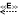  Process Commands Syntax Errors unnamed Process Commands Range Errors unnamed Send Command Process CommandsLevelSummaryComplexityMediumUse Case StatusCompleteImplementation StatusCompletePreconditionsN/APost-conditionsN/AAuthorR HydeAssumptionsN/ARelationshipFromTo unnamed Process Commands Syntax ErrorsLevelSummaryComplexityMediumUse Case StatusCompleteImplementation StatusCompletePreconditionsN/APost-conditionsN/AAuthorR HydeAssumptionsN/ARelationshipFromTo unnamed Process Commands Range ErrorsLevelSummaryComplexityMediumUse Case StatusCompleteImplementation StatusCompletePreconditionsTimestamp counter has been initialized to zero at boot time.Post-conditionsN/AAuthorR HydeAssumptionsTimestamp counter is maintained in memory as a 32-bit unsigned integer. 1. Retrieve the current timestamp counter. 2. Convert timestamp counter integer to a hexadecimal string of characters. 3. Generate the acknowledgement string "timestamp xxxx\n" where "xxxx" is the hexadecimal representation of the timestamp counter. 4. Return the acknowledgement string to host.RelationshipFromTo unnamed unnamed unnamedLevelSummaryComplexityLowUse Case StatusCompleteImplementation StatusCompletePreconditionsDAQ reset line is programmed highPost-conditionsPulsing the reset line low for 350 msec does the following:
•	Reset the watchdog timeout latch
•	Reset all the MCP23S17 I/O expansion chips on the PPDIO96 boards (see the MCP23S17 data sheet for the implications of a reset).
•	Clear all the PPSSR-16 and PPRELAY-12 output bits (set the relays to the open/fail-safe condition).
AuthorN/AAssumptionsN/A 1. During initialization, the system programs the DAQ reset line high 2. Upon receipt of the reset command (no operands or subcommands) the system programs the DAQ reset line low. 3. The system executes a 350 msec delay 4. The system programs the DAQ reset line high. 5. The system returns the command line to the host as the command acknowledgement.RelationshipFromTo unnamed unnamed unnamedLevelSummaryComplexityLowUse Case StatusCompleteImplementation StatusCompletePreconditionsSystem has encoded the current major and minor release/version numbers in memory.Post-conditionsN/AAuthorR HydeAssumptionsN/A 1. Create an acknowledgement string of the form ""DAQ:xx.yy\n" where "xx" is the system software major version number and "yy" is the system software minor version number. 2. Return the acknowledgement string to the host.RelationshipFromTo unnamed unnamed unnamedLevelSummaryComplexityLowUse Case StatusCompleteImplementation StatusCompletePreconditionsN/APost-conditionsN/AAuthorR HydeAssumptionsN/A 1. Return command line as the acknowledgement.RelationshipFromTo unnamed unnamed unnamedLevelSummaryComplexityLowUse Case StatusCompleteImplementation StatusCompletePreconditionsLength of help string fits within the buffer used to transmit to the hostPost-conditionsN/AAuthorR HydeAssumptionsN/A 1. Return a (large) string as the command acknowledgement containing help information.RelationshipFromTo unnamed unnamed unnamedLevelSummaryComplexityMediumUse Case StatusCompleteImplementation StatusCompletePreconditionsReceived a command line that begins with the word/command "PPDIO"Post-conditionsCommand returns acknowledgement string for transmission back to host (could be an error acknowledgement).AuthorR HydeAssumptionsN/A 1. Extract second "word" from the command line (sub-command) 2. if subcommand is "polarity" 	2.1. execute PPDIO POLARITY command 2. end if 3. if subcommand is "pullup" 	3.1. Execute PPDIO PULLUP command 3. end if 4. if subcommand is "boards" 	4.1. Execute PPDIO BOARDS command 4. end if 5. if subcommand is "config" 	5.1. Execute PPDIO CONFIG command 5. end if 6. if subcommand is "filter" 	6.1. Execute PPDIO FILTER command 6. end if 7. if subcommand is "debounce" 	7.1. Execute PPDIO DEBOUNCE command 7. end if 8. if subcommand is "din" 	8.1. Execute PPDIO DIN command 8. end if 9. if subcommand is "dout" 	9.1. Execute PPDIO DOUT command 9. end if 10. if subcommand is "dir" 	10.1. Execute PPDIO DIR command 10. end if 11. Else return syntax error.RelationshipFromTo unnamed PPDIO Cmds PPDIO::Polarity unnamed PPDIO Cmds PPDIO::Pullup unnamed PPDIO Cmds PPDIO::Boards unnamed PPDIO Cmds PPDIO::DOUT unnamed PPDIO Cmds PPDIO::Dir unnamed PPDIO Cmds PPDIO::Config unnamed PPDIO Cmds PPDIO::Filter unnamed PPDIO Cmds PPDIO::Debounce unnamed PPDIO Cmds PPDIO::DIN unnamed unnamed unnamedLevelUserComplexityMediumUse Case StatusCompleteImplementation StatusCompletePreconditionsDefault polarity is 1 (active high)Post-conditionsN/AAuthorR HydeAssumptionsN/A 1. if there are four valid numeric operands (board, bank, bit, polarity) after "PPDIO POLARITY" 	1.1. Set the specified (board, bank, bit)'s polarity to the value of the fourth argument (0:active low, 1:active high) 	1.2. Return the command line as the acknowledgement 1. end if 2. if there are three valid numeric operands (board, bank, polarity) after "PPDIO POLARITY" 	2.1. Set the specified (board, bank)'s polarity to the 12 bits specified by the third (polarity) argument 	2.2. Return the command line as the acknowledgement 2. end if 3. if there are two valid numeric operands (board, bank) after "PPDIO POLARITY" 	3.1. Return the polarities of the 12 bits specified by (board, bank) as the acknowledgement 3. end if 4. if there are nine valid numeric operands (board, pol0, pol1, pol2, pol3, pol4, pol5, pol6, pol7 ) after "PPDIO POLARITY" 	4.1. Set the 8 bank polarities on (board) to the 12-bit values specified by pol0..pol7 4. end if 5. else return a syntax error as the acknowledgement (see DAQ_UC_015)Extension: 1.a.  	1. if board is outside the range 1..boards 		1.1. Return a range error as the acknowledgement (see DAQ_UC_014) 	1. end if 	2. if bank is outside the range 0..7 		2.1. Return a range error as the acknowledgement (see DAQ_UC_014) 	2. end if 	3. if bit is outside the range 0..11 (0xb) 		3.1. Return a range error as the acknowledgement (see DAQ_UC_014) 	3. end if 	4. if polarity is outside the range 0..1 		4.1. Return a range error as the acknowledgement (see DAQ_UC_014) 	4. end if 2.a.  	1. if board is outside the range 1..boards 		1.1. Return a range error as the acknowledgement (see DAQ_UC_014) 	1. end if 	2. if bank is outside the range 0..7 		2.1. Return a range error as the acknowledgement (see DAQ_UC_014) 	2. end if 	3. if polarity is outside the range 0..fff 		3.1. Return a range error as the acknowledgement (see DAQ_UC_014) 	3. end if 3.a.  	1. if board is outside the range 1..boards 		1.1. Return a range error as the acknowledgement (see DAQ_UC_014) 	1. end if 	2. if bank is outside the range 0..7 		2.1. Return a range error as the acknowledgement (see DAQ_UC_014) 	2. end if 4.a.  	1. if board is outside the range 1..boards 		1.1. Return a range error as the acknowledgement (see DAQ_UC_014) 	1. end if 	2. if any of pol0..pol7 are outside the range 0..fff 		2.1. Return a range error as the acknowledgement (see DAQ_UC_014) 	2. end ifRelationshipFromTo unnamed PPDIO Cmds PPDIO::PolarityLevelSummaryComplexityMediumUse Case StatusCompleteImplementation StatusCompletePreconditionsDefault pullup is 0 (no pullup)Post-conditionsN/AAuthorR HydeAssumptionsN/A 1. if there are four valid numeric parameters (board, bank, bit, pullup) after "PPDIO PULLUP" 	1.1. Program the specified (board, bank, bit)'s pullup as on (1) or off (0) based on the value of the fourth parameter 	1.2. Return the command line as the acknowledgement 1. end if 2. if there are three valid numeric parameters (board, bank, pullup) after "PPDIO PULLUP" 	2.1. Program the 12 (board, bank) bits pullups using the 12-bit bit array value specified as the third parameter 	2.2. Return the command line as the acknowledgement. 2. end if 3. if there are two valid numeric parameters (board, bank) after "PPDIO PULLUP" 	3.1. Return a 12-bit "current pullup bit array" value as the acknowledgement. 3. end if 4. if there are nine valid numeric parameters (board, pu0, pu1, pu2, pu3, pu4, pu5, pu6, pu7) after "PPDIO PULLUP" 	4.1. Program the eight banks on the board using the eight 12-bit bit arrays (pu0..pu7). 	4.2. Return the command line as the acknowlegement. 4. end if 5. Else syntax error (see DAQ_UC_014)Extension: 1.a.  	1. if the board parameter is outside the range 1..boards 		1.1. Return a range error as the acknowledgement  (see DAQ_UC_015) 	1. end if 	2. if the bank parameter is outside the range 0..7 		2.1. Return a range error as the acknowledgement  (see DAQ_UC_015) 	2. end if 	3. if the bit parameter is outside the range 0..11 (0..0xb) 		3.1. Return a range error as the acknowledgement  (see DAQ_UC_015) 	3. end if 	4. if the pullup parameter is outside the range 0..1 		4.1. Return a range error as the acknowledgement  (see DAQ_UC_015) 	4. end if 2.a.  	1. if the board parameter is outside the range 1..boards 		1.1. Return a range error as the acknowledgement  (see DAQ_UC_015) 	1. end if 	2. if the bank parameter is outside the range 0..7 		2.1. Return a range error as the acknowledgement  (see DAQ_UC_015) 	2. end if 	3. if the pullup parameter is outside the range 0..fff 		3.1. Return a range error as the acknowledgement  (see DAQ_UC_015) 	3. end if 4.a.  	1. if the board argument is outside the range 1..boards 		1.1. Return range error as acknowledgement  (see DAQ_UC_015) 	1. end if 	2. if any of pu0..pu7 are outside the range 0..fff 		2.1. Return range error as acknowledgement  (see DAQ_UC_015) 	2. end ifRelationshipFromTo unnamed PPDIO Cmds PPDIO::PullupLevelSummaryComplexityMediumUse Case StatusCompleteImplementation StatusCompletePreconditionsDefault # of PPDIO96 boards is 0.Post-conditionsIf no error, system is set up to handle specified number of PPDIO96 digital I/O boards.AuthorR HydeAssumptionsN/A 1. if there are no additional arguments after "PPDIO BOARDS" 	1.1. Return an acknowledgement string specifying the number of configured boards in the system. 1. end if 2. if there is a single hexadecimal/numeric argument after "PPDIO BOARDS" and that value is in the range 0-6 	2.1. Initialize the system to accept the specified number of PPDIO96 boards. 	2.2. Return the command line as the acknowledgement. 2. end if 3. Else return error as command acknowledgement (see DAQ_UC_014).Extension: 2.a. If number of boards argument is greater than 6, return a range error as the command acknowledgement (see DAQ_UC_015).RelationshipFromTo unnamed PPDIO Cmds PPDIO::BoardsLevelN/AComplexityN/AUse Case StatusN/AImplementation StatusN/APreconditionsN/APost-conditionsN/AAuthorN/AAssumptionsN/A 1. if there is a single numeric operand (board) following "PPDIO CONFIG" 	1.1. Reset the specified PPDIO96 board (programmed initialization) 	1.2. Return the command line as the acknowledgement 1. end if 2. else return a syntax error as the acknowledgement (see DAQ_UC_014)Extension: 1.a.  	1. if the board operand is outside the range 1..boards 		1.1. Return a range error as the acknowledgement (see DAQ_UC_015) 	1. end ifRelationshipFromTo unnamed PPDIO Cmds PPDIO::ConfigLevelSummaryComplexityMediumUse Case StatusCompleteImplementation StatusCompletePreconditionsDefault filter is 0 (most recent)Post-conditionsN/AAuthorR HydeAssumptionsN/A 1. if there are four valid numeric arguments (board, bank, bit, filter) after "PPDIO FILTER" 	1.1. Set the internal (board, bank, bit) filtering value to "filter" 	1.2. Return the command line as the acknowledgement 1. end if 2. if there are three valid numeric arguments (board, bank, bit) after "PPDIO FILTER" 	2.1. Return the filter value for (board, bank, bit) as the command acknowledgement 2. end if 3. Extension: 1.a.  	1. if board value is outside range 1..boards 		1.1. Return range error as acknowledgement (see DAQ_UC_015) 	1. end if 	2. if bank is outside the range 0..7 		2.1. Return range error as acknowledgement (see DAQ_UC_015) 	2. end if 	3. if bit is outside the range 0..11 (0xb) 		3.1. Return range error as acknowledgement (see DAQ_UC_015) 	3. end if 	4. if filter is outside the range 0..4 		4.1. Return range error as acknowledgement (see DAQ_UC_015) 	4. end if 2.a.  	1. if board value is outside range 1..boards 		1.1. Return range error as acknowledgement (see DAQ_UC_015) 	1. end if 	2. if bank is outside the range 0..7 		2.1. Return range error as acknowledgement (see DAQ_UC_015) 	2. end if 	3. if bit is outside the range 0..11 (0xb) 		3.1. Return range error as acknowledgement (see DAQ_UC_015) 	3. end ifRelationshipFromTo unnamed PPDIO Cmds PPDIO::FilterLevelSummaryComplexityMediumUse Case StatusCompleteImplementation StatusCompletePreconditionsDefault debounce time is 0 (no debouncing).Post-conditionsN/AAuthorR HydeAssumptionsN/A 1. if there are four valid numeric arguments (board, bank, bit, value) after "PPDIO DEBOUNCE" 	1.1. Set the debounce state for (board, bank, bit) to "value" 	1.2. Return the command line as the acknowledgement 1. end if 2. if there are three valid numeric arguments (board, bank, bit) after "PPDIO DEBOUNCE" 	2.1. Return the debounce state for (board, bank, bit) as the acknowledgement 2. end if 3. else return syntax error as the acknowledgement (see DAQ_UC_01Extension: 1.a.  	1. if board is outside the range 0..boards 		1.1. Return range error as the acknowledgement (see DAQ_UC_015) 	1. end if 	2. if bank is outside the range 0..7 		2.1. Return range error as the acknowledgement (see DAQ_UC_015) 	2. end if 	3. if bit is outside the range 0..11 (0xb) 		3.1. Return range error as the acknowledgement (see DAQ_UC_015) 	3. end if 	4. if value is outside the range 0..39 (0x27) 		4.1. Return range error as the acknowledgement (see DAQ_UC_015) 	4. end if 2.a.  	1. if board is outside the range 0..boards 		1.1. Return range error as the acknowledgement (see DAQ_UC_015) 	1. end if 	2. if bank is outside the range 0..7 		2.1. Return range error as the acknowledgement (see DAQ_UC_015) 	2. end if 	3. if bit is outside the range 0..11 (0xb) 		3.1. Return range error as the acknowledgement (see DAQ_UC_015) 	3. end ifRelationshipFromTo unnamed PPDIO Cmds PPDIO::DebounceLevelSummaryComplexityMediumUse Case StatusCompleteImplementation StatusCompletePreconditionsN/APost-conditionsN/AAuthorR HydeAssumptionsN/A 1. if there is a single numeric argument after "PPDIO DIN" 	1.1. Read all (96) input bits on (board) and return the result as the acknowledgement 1. end if 2. if there are two numeric arguments after "PPDIO DIN" 	2.1. Read the 12 input bits for (board, bank) and return the result as the acknowledgement 2. end if 3. if there are three numeric arguments after "PPDIO DIN" 	3.1. Read the input bit at (board, bank, bit) and return the result as the acknowledgement 3. end if 4. else return syntax error (see DAQ_UC_0014)Extension: 1.a.  	1. if board is outside the range 0..boards 		1.1. Return range error as the acknowledgement (see DAQ_UC_015) 	1. end if 2.a.  	1. if board is outside the range 0..boards 		1.1. Return range error as the acknowledgement (see DAQ_UC_015) 	1. end if 	2. if bank is outside the range 0..7 		2.1. Return range error as the acknowledgement (see DAQ_UC_015) 	2. end if 3.a.  	1. if board is outside the range 0..boards 		1.1. Return range error as the acknowledgement (see DAQ_UC_015) 	1. end if 	2. if bank is outside the range 0..7 		2.1. Return range error as the acknowledgement (see DAQ_UC_015) 	2. end if 	3. if bit is outside the range 0..11 (0xb) 		3.1. e DAQ_UC_015) 		3.2. Return range error as the acknowledgement (see DAQ_UC_015) 	3. end ifRelationshipFromTo unnamed PPDIO Cmds PPDIO::DINLevelSummaryComplexityMediumUse Case StatusCompleteImplementation StatusCompletePreconditionsDefault DOUT bit values are 0.Post-conditionsN/AAuthorR HydeAssumptionsN/A 1. if nine valid numeric operands (board, out0, out1, out2, out3, out4, out5, out6, out7) follow "PPDIO DOUT" 	1.1. Write the eight 12-bit outn values to the eight banks 	1.2. Return the command line as the acknowledgement 1. end if 2. if three valid numeric operands (board, bank, value) follow "PPDIO DOUT" 	2.1. Write the 12-bit value to (board, bank) 	2.2. Return the command line as the acknowledgement 2. end if 3. if four valid numeric operands (board, bank, bit, value) follow "PPDIO DOUT" 	3.1. Write the single bit value to (board, bank, bit) 3. end if 4. if two valid numeric operands (board, bank) follow "PPDIO DOUT" 	4.1. if (board, bank) is initialized as an input port 		4.1.1. return 0 (12 bits of zeros) as the command acknowledgement 	4.1. end if 	4.2. Return the last-written 12-bit values for (board, bank) as the acknowledgement 4. end if 5. else return syntax error as the command acknowledgement (see DAQ_UC_014)Extension: 1.a.  	1. if board is outside the range 0..boards 		1.1. Return range error as the acknowledgement 	1. end if 	2. if any of out0..out7 are outside the range 0..fff 		2.1.  	2. end if 2.a.  	1. if board is outside the range 0..boards 		1.1. Return range error as the acknowledgement 	1. end if 	2. if bank is outside the range 0..7 		2.1. Return range error as the acknowledgement 	2. end if 	3. if value is outside the range 0..fff 		3.1. Return range error as the acknowledgement 	3. end if 3.a.  	1. if board is outside the range 0..boards 		1.1. Return range error as the acknowledgement 	1. end if 	2. if bank is outside the range 0..7 		2.1. Return range error as the acknowledgement 	2. end if 	3. if bit is outside the range 0..11 (0xb) 		3.1. Return range error as the acknowledgement 	3. end if 	4. if value is outside the range 0..1 		4.1. Return range error as the acknowledgement 	4. end if 4.a.  	1. if board is outside the range 0..boards 		1.1. Return range error as the acknowledgement 	1. end if 	2. if bank is outside the range 0..7 		2.1. Return range error as the acknowledgement 	2. end ifRelationshipFromTo unnamed PPDIO Cmds PPDIO::DOUTLevelSummaryComplexityMediumUse Case StatusCompleteImplementation StatusCompletePreconditionsDefault data direction is 0 (input)Post-conditionsN/AAuthorR HydeAssumptionsN/A 1. if there are only two numeric arguments after "DIR" 	1.1. Return an acknowledgement specifying the data direction for the specified (board,bank)  1. end if 2. if there are three numeric arguments after "DIR" 	2.1. Program the specified set of 12 bits on the PPDIO96 (board,bank) as inputs or outputs as per the third argument. 	2.2. Return the command line as the acknowledgement. 2. end if 3. Else return a syntax error as per DAQ_UC_014.Extension: 1.a.  	1. if the first argument is out of range (1..#boards) 		1.1. Return a range error as acknowledgement, as per DAQ_UC_015 	1. end if 	2. if the second argument is out of range (0..11) 		2.1. Return a range error as acknowledgement, as per DAQ_UC_015 	2. end if 2.a.  	1. if the first argument is out of range (1..#boards) 		1.1. Return a range error as acknowledgement, as per DAQ_UC_015 	1. end if 	2. if the second argument is out of range (0..11) 		2.1. Return a range error as acknowledgement, as per DAQ_UC_015 	2. end if 	3. if the third argument is out of range (0..1) 		3.1. Return a range error as acknowledgement, as per DAQ_UC_015 	3. end ifRelationshipFromTo unnamed PPDIO Cmds PPDIO::DirLevelN/AComplexityN/AUse Case StatusN/AImplementation StatusN/APreconditionsN/APost-conditionsN/AAuthorN/AAssumptionsN/A 1. Extract second word from PPDO command 2. if second word is "boards" 	2.1. Execute "PPDO BOARDS" command 2. end if 3. if second word is "dout" 	3.1. Execute the "PPDO DOUT" command 3. end if 4. if second word is "type" 	4.1. Execute the "PPDO TYPE" command 4. end if 5. else return syntax error as response (see DAQ_UC_0014)RelationshipFromTo unnamed PPDO Cmds PPDO::Boards unnamed PPDO Cmds PPDO::DOUT unnamed PPDO Cmds PPDO::DIN unnamed PPDO Cmds PPDO::Type unnamed unnamed unnamedLevelSummaryComplexityMediumUse Case StatusCompleteImplementation StatusCompletePreconditionsDefault number of boards is zero.Post-conditionsN/AAuthorR HydeAssumptionsN/A 1. if there is a single valid numeric argument (boards) after "PPDO BOARDS" 	1.1. Initialize the number of PPDO boards to the specified value 	1.2. if boards is greater than the previous number of boards (default is zero boards) 		1.2.1. Initialize the type of the board to zero (no board) 	1.2. end if 	1.3. Return the command line as the acknowledgement 1. end if 2. if there are no arguments after "PPDO BOARDS" 	2.1. Return the current number of installed PPDO boards as the acknowledgement 2. end if 3. else return syntax error as the acknowledgement (see DAQ_UC_014)Extension: 1.a.  	1. if boards is outside the range 0..10 (0xa) 		1.1. Return range error as the acknowledgement 	1. end ifRelationshipFromTo unnamed PPDO Cmds PPDO::BoardsLevelSummaryComplexityMediumUse Case StatusCompleteImplementation StatusCompletePreconditionsDefault DOUT bits are all zeroPost-conditionsN/AAuthorN/AAssumptionsN/A 1. if there are two valid numeric arguments (board, value) after "PPDO DOUT" 	1.1. Store the 16-bit value in the output slot for "board" (for later output to the board) 	1.2. Return the command line as the acknowledgement 1. end if 2. if there are three valid numeric arguments (board, bit, value) after "PPDO DOUT" 	2.1. Store the 1-bit value in the output slot for (board, bit) (for later output to the board) 	2.2. Return the command line as the acknowledgement 2. end if 3. else return syntax error as the acknowledgement (see DAQ_UC_0014)Extension: 1.a.  	1. if board is outside the range 1..boards 		1.1. Return range error as the acknowledgement 	1. end if 	2. Note: value can't be outside the range 0..ffff. It's a syntax error rather than a range error if this is the case. 2.a.  	1. if board is outside the range 1..boards 		1.1. Return range error as the acknowledgement 	1. end if 	2. if bit is outside the range 0..15 (0xf) 		2.1. Return range error as the acknowledgement 	2. end if 	3. if value is outside the range 0..1 		3.1. Return range error as the acknowledgement 	3. end ifRelationshipFromTo unnamed PPDO Cmds PPDO::DOUTLevelSummaryComplexityMediumUse Case StatusCompleteImplementation StatusCompletePreconditionsN/APost-conditionsN/AAuthorN/AAssumptionsN/A 1. if there are two valid numeric operands (board, bits) after "PPDO DIN" 	1.1. Return the last value written to the DOUT slot (board, bit) as the acknowledgement 1. end if 2. if there is a single valid numeric operand (board) after "PPDO DIN" 	2.1. Return the last 16 bits written to the PPDO slot for board as the acknowledgement 2. end if 3. else return a syntax error as the acknowledgement (see DAQ_UC_014)RelationshipFromTo unnamed PPDO Cmds PPDO::DINLevelSummaryComplexityMediumUse Case StatusCompleteImplementation StatusCompletePreconditionsDefault type is zero (no board)Post-conditionsN/AAuthorR HydeAssumptionsN/A 1. if a single valid numeric argument (board)  follows "PPDO TYPE" 	1.1. Return the type for the specified PPDO board as the acknowledgement 1. end if 2. if two valid numeric arguments (board, type) follow "PPDO TYPE" 	2.1. Set the internal type for the specified board 	2.2. Return the command line as the acknowledgement 2. end if 3. else return syntax error as acknowledgement (see DAQ_UC_014)Extension: 1.a.  	1. if board value is outside the range 0..boards 		1.1. Return range error as the acknowledgement (see DAQ_UC_015) 	1. end if 2.a.  	1. if board value is outside the range 0..boards 		1.1. Return range error as the acknowledgement (see DAQ_UC_015) 	1. end if 	2. if type is outside the range 1..3 		2.1. Return range error as the acknowledgement (see DAQ_UC_015) 	2. end ifRelationshipFromTo unnamed PPDO Cmds PPDO::TypeLevelN/AComplexityN/AUse Case StatusN/AImplementation StatusN/APreconditionsN/APost-conditionsN/AAuthorN/AAssumptionsN/A 1. Extract second word (subcommand) from command line 2. if subcommand is "boards" 	2.1. Execute PPAIO BOARDS command 2. end if 3. if subcommand is "dacs" 	3.1. Execute PPAIO DACS command 3. end if 4. if subcommand is "adcs" 	4.1. Execute PPAIO ADCS command 4. end if 5. if subcommand is "gain" 	5.1. Execute PPAIO GAIN command 5. end if 6. if subcommand is "filter" 	6.1. Execute PPAIO FILTER command 6. end if 7. if subcommand is "ain" 	7.1. Execute PPAIO AIN command 7. end if 8. if subcommand is "aout" 	8.1. Execute PPAIO AOUT command 8. end if 9. if subcommand is "type" 	9.1. Execute PPAIO TYPE command 9. end if 10. else return syntax error as acknowledgement (see DAQ_UC_014)RelationshipFromTo unnamed PPAIO Cmds PPAIO::Boards unnamed PPAIO Cmds PPAIO::DACS unnamed PPAIO Cmds PPAIO::ADCS unnamed PPAIO Cmds PPAIO::Gain unnamed PPAIO Cmds PPAIO::Filter unnamed PPAIO Cmds PPAIO::AIN unnamed PPAIO Cmds PPAIO::AOUT unnamed unnamed unnamedLevelSummaryComplexityMediumUse Case StatusCompleteImplementation StatusCompletePreconditionsDefault is zero boards in the system.Post-conditionsN/AAuthorR HydeAssumptionsN/A 1. if a single valid numeric operand (boards) follows "PPAIO BOARDS" 	1.1. Set the internal PPAIO board count to the specified value 	1.2. Return command line as acknowledgement 1. end if 2. if no operands follow "PPAIO BOARDS" 	2.1. Return the current number of PPAIO boards as the acknowledgement 2. end if 3. else return syntax error as the acknowledgement (see DAQ_UC_014)Extension: 1.a.  	1. if boards value is outside the range 0..8 		1.1. Return range error as the acknowledgement 	1. end ifRelationshipFromTo unnamed PPAIO Cmds PPAIO::BoardsLevelSummaryComplexityMediumUse Case StatusCompleteImplementation StatusCompletePreconditionsDefault DACS value is 0xf (all D/A ports active)Post-conditionsN/AAuthorR HydeAssumptionsN/A 1. if two valid numeric arguments (board, bitmap) follows "PPAIO DACS" 	1.1. Store away the 4-bit bitmap for the selected board 	1.2. Return the command line as the acknowledgement 1. end if 2. if a single valid numeric argument (board) follows the "PPAIO DACS" command 	2.1. Return the 16-bit bitmap value for the selected board as the acknowledgement 2. end if 3. else return a syntax error as the acknowledgement (see DAQ_UC_014)Extension: 1.a.  	1. if the board argument is outside the range 1..boards 		1.1. Return range error as the acknowledgement (see DAQ_UC_015) 	1. end if 	2. if bitmap is outside the range 0-f 		2.1. Return range error as the acknowledgement (see DAQ_UC_015) 	2. end if 2.a.  	1. if the board argument is outside the range 1..boards 		1.1. Return range error as the acknowledgement (see DAQ_UC_015) 	1. end ifRelationshipFromTo unnamed PPAIO Cmds PPAIO::DACSLevelSummaryComplexityMediumUse Case StatusCompleteImplementation StatusCompletePreconditionsDefault bitmap setting is 0xf (all modules active)Post-conditionsN/AAuthorR HydeAssumptionsN/A 1. if two valid numeric arguments (board, bitmap) follows "PPAIO ADCS" 	1.1. Store away the 4-bit bitmap for the selected board 	1.2. Return the command line as the acknowledgement 1. end if 2. if a single valid numeric argument (board) follows the "PPAIO ADCS" command 	2.1. Return the 16-bit bitmap value for the selected board as the acknowledgement 2. end if 3. else return a syntax error as the acknowledgement (see DAQ_UC_014)Extension: 1.a.  	1. if the board argument is outside the range 1..boards 		1.1. Return range error as the acknowledgement (see DAQ_UC_015) 	1. end if 	2. if bitmap is outside the range 0-f 		2.1. Return range error as the acknowledgement (see DAQ_UC_015) 	2. end if 2.a.  	1. if the board argument is outside the range 1..boards 		1.1. Return range error as the acknowledgement (see DAQ_UC_015) 	1. end ifRelationshipFromTo unnamed PPAIO Cmds PPAIO::ADCSLevelSummaryComplexityMediumUse Case StatusCompleteImplementation StatusCompletePreconditionsDefault gain for all ports is 1 (±4.096v).Post-conditionsN/AAuthorR HydeAssumptionsN/A 1. if there are three valid numeric operands (board, port, gain) after "PPAIO GAIN" 	1.1. Write the appropriate gain setting to (board, port) 	1.2. Return the command line as the acknowledgement 1. end if 2. else return syntax error as the acknowledgement (see DAQ_UC_014)Extension: 1.a.  	1. if board is not in the range 1..boards 		1.1. Return range error as acknowledgement (see DAQ_UC_015) 	1. end if 	2. if port is not in the range 0..15 (0xf) 		2.1. Return range error as acknowledgement (see DAQ_UC_015) 	2. end if 	3. if gain is not in the range 0..4 		3.1. Return range error as acknowledgement (see DAQ_UC_015) 	3. end ifRelationshipFromTo unnamed PPAIO Cmds PPAIO::GainLevelSummaryComplexityMediumUse Case StatusCompleteImplementation StatusCompletePreconditionsDefault filter value is 0 (most recent)Post-conditionsN/AAuthorR HydeAssumptionsN/A 1. if there are three valid numeric arguments (board, port, filter) after "PPAIO FILTER" 	1.1. Set the internal filter value for (board, port) to filter. 	1.2. Return the command line as the acknowledgement 1. end if 2. else return a syntax error as acknowledgement (see DAQ_UC_014)Extension: 1.a.  	1. if board is outside the range 0..boards 		1.1. Return a range error as the acknowledgement (see DAQ_UC_015) 	1. end if 	2. if port is outside the range 0..15 (0xf) 		2.1. Return a range error as the acknowledgement (see DAQ_UC_015) 	2. end if 	3. if filter is outside the range 0..5 		3.1. Return a range error as the acknowledgement (see DAQ_UC_015) 	3. end ifRelationshipFromTo unnamed PPAIO Cmds PPAIO::FilterLevelSummaryComplexityMediumUse Case StatusCompleteImplementation StatusCompletePreconditionsN/APost-conditionsN/AAuthorR HydeAssumptionsN/A 1. if a single valid numeric operand (board) appears after "PPAIO AIN" 	1.1. Read all ADC values from an internal buffer and convert to hexadecimal strings 	1.2. Return hexadecimal strings (16, one for each ADC) as the acknowledgement 1. end if 2. if two valid numeric operands (board, port) appear after "PPAIO AIN" 	2.1. Read the ADC value from the internal buffer and convert to a hexadecimal string 	2.2. Return hexadecimal string as the acknowledgement 2. end if 3. else return syntax error as the acknowledgement stringExtension: 1.a.  	1. if the board operand is outside the range 1..boards 		1.1. Return a range error as the acknowledgement (see DAQ_UC_015) 	1. end if 2.a.  	1. if the board operand is outside the range 1..boards 		1.1. Return a range error as the acknowledgement (see DAQ_UC_015) 	1. end if 	2. if the port value is outside the range 0..15 (0xf) 		2.1. Return a range error as the acknowledgement (see DAQ_UC_015) 	2. end ifRelationshipFromTo unnamed PPAIO Cmds PPAIO::AINLevelSummaryComplexityMediumUse Case StatusCompleteImplementation StatusCompletePreconditionsN/APost-conditionsData stored in AOUT buffers will eventually be written to DAC channels on PPAIO-16/4 board.AuthorR HydeAssumptionsN/A 1. if there are five valid numeric operands (board, aout0, aout1, aout2, aout3) after "PPAIO AOUT" 	1.1. Store the aout0..aout3 values into an internal buffer for (board), for output to the DACs 	1.2. Return the command line as the acknowledgement 1. end if 2. if there are three valid numeric operands (board, port, value) after the "PPAIO AOUT" 	2.1. Store value into (board, port) internal buffer for output to the DAC 	2.2. Return command line as the acknowledgement 2. end if 3. else return syntax error as acknowledgement (see DAQ_UC_014)Extension: 1.a.  	1. if board is outside range 1..boards 		1.1. Return range error as acknowledgement (see DAQ_UC_015) 	1. end if 	2. if any of aout0..aout3 are outside the range 0..fff 		2.1. Return range error as acknowledgement (see DAQ_UC_015) 	2. end if 2.a.  	1. if board is outside range 1..boards 		1.1. Return range error as acknowledgement (see DAQ_UC_015) 	1. end if 	2. if port is outside the range 0..3 		2.1. Return range error as acknowledgement (see DAQ_UC_015) 	2. end if 	3. if value is outside the range 0..fff 		3.1. Return range error as acknowledgement (see DAQ_UC_015) 	3. end ifRelationshipFromTo unnamed PPAIO Cmds PPAIO::AOUTLevelSummaryComplexityLowUse Case StatusCompleteImplementation StatusCompletePreconditionsDefault type setting for all ports is 0 (single-ended)Post-conditionsN/AAuthorR HydeAssumptionsN/A 1. if three valid numeric operands (board, port, value) follow "PPAIO TYPE" 	1.1. Set the internal (board, port) type to value 	1.2. Return command line as acknowledgement 1. end if 2. else return syntax error as acknowledgement (see DAQ_UC_014)Extension: 1.a.  	1. if board is outside the range 1..boards 		1.1. Return a range error as acknowledgement (see DAQ_UC_015) 	1. end if 	2. if port is outside the range 0..3 		2.1. Return a range error as acknowledgement (see DAQ_UC_015) 	2. end if 	3. if valid is outside the range 0..1 		3.1. Return a range error as acknowledgement (see DAQ_UC_015) 	3. end if